ТАМБОВСКИЙ ВАГОНОРЕМОНТНЫЙ ЗАВОД  АКЦИОНЕРНОЕ ОБЩЕСТВО«ВАГОНРЕММАШ»КОНКУРСНАЯ ДОКУМЕНТАЦИЯКонкурс № 009/ТВРЗ/2017Тамбов2017Раздел I. Общие положенияОсновные положенияАкционерное общество «Вагонреммаш» (АО «ВРМ») в лице  Тамбовского вагоноремонтного завода (далее – Заказчик) проводит открытый конкурс № 009/ТВРЗ/2017 (далее – открытый конкурс) на право заключения договора поставки станка специального осенакатного СМ2640 или его эквивалента, в количестве 1 шт., (далее Оборудование) и выполнения комплекса работ, необходимых для ввода Оборудования в эксплуатацию в цехе КТЦ Тамбовского ВРЗ – филиала АО «ВРМ», расположенном по адресу: г.Тамбов пл.Мастерских, д.1, в 2018 году (далее Договор). Требования к Оборудованию и работам приведены в техническом задании (раздел IV настоящей конкурсной документации).Ответственным представителем заказчика является главный механик энерго-механического отдела Тамбовского ВРЗ АО «ВРМ» - Ланин Игорь Сергеевич, телефон/факс: (4752) 79-09-31 доб. 1-86, моб. 8(915)870-68-39, адрес электронной почты  is.lanin@vagonremmash.ru.Претендентом на участие в открытом конкурсе признается любое юридическое лицо или несколько юридических лиц, выступающих на стороне одного участника закупки, независимо от организационно-правовой формы, формы собственности, места нахождения и места происхождения капитала либо любое физическое лицо или несколько физических лиц, выступающих на стороне одного участника закупки, в том числе индивидуальный предприниматель или несколько индивидуальных предпринимателей, выступающих на стороне одного участника закупки, подавшие в установленные сроки конкурсную заявку на участие в открытом конкурсе. Участниками открытого конкурса признаются претенденты, соответствующие предъявляемым обязательным и квалификационным требованиям, конкурсные заявки которых соответствуют требованиям технического задания, а также представившие надлежащим образом оформленные документы, предусмотренные пунктами 2.3, 2.4 настоящей конкурсной документации. Претендент несет все расходы и убытки, связанные с подготовкой и подачей своей конкурсной заявки. Заказчик не несет никакой ответственности по расходам и убыткам, понесенным претендентами в связи с их участием в открытом конкурсе.Документы, представленные претендентами в составе конкурсных заявок, возврату не подлежат.Конкурсные заявки рассматриваются как обязательства претендентов. Заказчик вправе требовать от победителя открытого конкурса заключения договора на условиях, предложенных в его конкурсной заявке.Открытый конкурс может быть прекращен в любой момент до рассмотрения конкурсных заявок и принятия решения о допуске претендентов к участию в открытом конкурсе без объяснения причин. Заказчик не несет при этом никакой ответственности перед любыми физическими и юридическими лицами, которым такое действие может принести убытки.Конкурсная документация и иная информация об открытом конкурсе размещается на сайте www.vagonremmash.ru, раздел «Тендеры». За получение документации плата не взимается. Конфиденциальная информация, ставшая известной сторонам при проведении открытого конкурса не может быть передана третьим лицам за исключением случаев, предусмотренных законодательством Российской Федерации. Конфиденциальной считается вся информация, включая без ограничения все материалы, документы, исследования, коммерческую и организационную информацию, полученная Сторонами, а также любая иная информация, ставшая известной Сторонам в связи с выполнением настоящего Договора.В случае участия нескольких лиц на стороне одного претендента соответствующая информация должна быть указана в заявке на участие в настоящем открытом конкурсе, оформленной в соответствии с Приложением № 1 к настоящей документации. Если соответствующая информация не указана в заявке, претендент считается подавшим заявку от своего имени и действующим в своих интересах.Разъяснения положений конкурсной документацииЗапросы о разъяснении положений конкурсной документации направляются Заказчику в письменной форме по факсу (4752) 44-49-02. Запрос может быть направлен с момента размещения в соответствии с пунктом 1.1.10 настоящей конкурсной документации извещения о проведении открытого конкурса и не позднее, чем за 7 (семь) календарных дней до окончания срока подачи заявок на участие в открытом конкурсе.Разъяснения предоставляются в течение 5 (пяти) рабочих дней со дня поступления запроса.Заказчик обязан разместить разъяснения в соответствии с пунктом 1.1.10 настоящей конкурсной документации не позднее чем в течение 3 (трех) дней со дня предоставления разъяснений без указания информации о лице, от которого поступил запрос.Внесение изменений и дополнений в конкурсную документацию1.3.1.  В любое время, но не позднее, чем за 5 (пять) дней до окончания срока подачи конкурсных заявок, в том числе по запросу претендента, могут быть внесены дополнения и изменения в извещение о проведении открытого конкурса и в настоящую конкурсную документацию.Дополнения и изменения, внесенные в извещение о проведении открытого конкурса и в настоящую конкурсную документацию, размещаются в соответствии с пунктом 1.1.10 настоящей конкурсной документации в течение трех дней с даты принятия решения о внесении изменений.Заказчик не берет на себя обязательство по уведомлению претендентов о дополнениях, изменениях, разъяснениях в конкурсную документацию, а также по уведомлению претендентов/участников об итогах открытого конкурса и не несет ответственности в случаях, когда претендент/участник не осведомлены о внесенных изменениях, дополнениях, разъяснениях, итогах открытого конкурса при условии их надлежащего размещения в соответствии с пунктом 1.1.10 настоящей конкурсной документации.Конкурсная заявкаКонкурсная заявка должна состоять из документов, требуемых в соответствии с условиями настоящей конкурсной документации.Каждый претендент может подать только одну конкурсную заявку. В случае если претендент подает более одной конкурсной заявки, а ранее поданные им конкурсные заявки не отозваны, все конкурсные заявки, предоставленные претендентом, отклоняются.Конкурсная заявка должна действовать не менее 120 (ста двадцати) календарных дней с даты, установленной как день вскрытия заявок.Конкурсная заявка оформляется в соответствии с разделом III настоящей конкурсной документации. Конкурсная заявка претендента, не соответствующая требованиям настоящей конкурсной документации, отклоняется. Конкурсная заявка оформляется на русском языке. Если в составе конкурсной заявки предоставляются документы на иностранном языке, такие документы должны быть переведены на русский язык, а перевод заверен нотариально. Вся переписка, связанная с проведением открытого конкурса, ведется на русском языке. В случае если для участия в открытом конкурсе иностранному лицу потребуется извещение, конкурсная документация на иностранном языке, перевод на иностранный язык такое лицо осуществляет самостоятельно за свой счет.В случае, если в составе заявки представлен документ, который не поддается прочтению (ввиду, например, низкого качества копирования/сканирования претендентом, повреждения документа претендентом и др.) документ считается не представленным и не рассматривается.1.5. Срок  и порядок подачи конкурсных заявок1.5.1. Конкурсные заявки претендентов предоставляются с момента размещения в соответствии с пунктом 1.1.10 настоящей конкурсной документации извещения о проведении открытого конкурса и конкурсной документации, и не позднее 17.00 часов московского времени «07» августа 2017 г. по адресу: 392009, г. Тамбов, пл. Мастерских, д. 1. (С проходной позвонить по внутреннему тел. 1-86, либо предварительно по тел. (4752) 79-09-31 доб.186 в подразделение главного механика энерго-механического отдела Ланин Игорь Сергеевич).1.5.2. Конкурсная заявка претендента должна быть подписана уполномоченным представителем претендента.1.5.3. При предоставлении конкурсной заявки представитель претендента должен иметь паспорт, а также доверенность на право подачи конкурсной заявки, подписанную уполномоченным лицом (с приложением документов, подтверждающих полномочия лица, выдавшего доверенность) либо копию протокола/решения о назначении на должность (в случае если документы предоставляет генеральный директор/директор/руководитель).1.5.4. Конкурсные заявки, по истечении срока, указанного в пункте 1.5.1 настоящей конкурсной документации, не принимаются. Конкурсная заявка, полученная по почте по истечении срока, указанного в пункте 1.5.1, не вскрывается и возврату не подлежит.1.5.5. Претендент самостоятельно определяет способ доставки конкурсных заявок, несет все риски несоблюдения сроков предоставления конкурсных заявок и нарушения целостности конвертов, связанные с выбором способа доставки.1.5.6. Окончательная дата подачи конкурсных заявок и, соответственно, дата вскрытия конкурсных заявок может быть перенесена на более поздний срок. Соответствующие изменения размещаются в порядке, предусмотренном пунктом 1.1.10 настоящей конкурсной документации. В этом случае срок действия конкурсных заявок претендентов устанавливается в соответствии с пунктом 1.4.3 настоящей конкурсной документации и не сокращается. Продление сроков действия обеспечения конкурсных заявок не требуется.1.6. Изменение конкурсных заявок и их отзыв1.6.1. Претендент вправе изменить или отозвать поданную конкурсную заявку в любое время до истечения срока подачи конкурсных заявок.1.6.2. Претендент обязан предоставить извещение об изменении или отзыве конкурсной заявки, подписанное уполномоченным лицом.1.6.3.В случае изменения конкурсной заявки претендент на участие в открытом конкурсе должен оформить новую заявку взамен представленной ранее в соответствии с требованиями настоящей конкурсной документации.1.6.4. Никакие изменения не могут быть внесены в конкурсную заявку после окончания срока подачи конкурсных заявок.1.7. Недобросовестные действия претендента/участника1.7.1. К недобросовестным действиям претендента/участника относятся действия, которые выражаются в том, что претендент/участник прямо или косвенно предлагает, дает либо соглашается дать любому должностному лицу (служащему) заказчика вознаграждение в любой форме (материальное вознаграждение, предложение о найме или какая-либо другая услуга) в целях оказания воздействия на процедуру проведения открытого конкурса, принятие решения, применение какой-либо процедуры или совершение иного действия заказчиком.1.7.2. В случае установления недобросовестности действий претендента/участника, такой претендент/участник может быть отстранен от участия в открытом конкурсе. Информация об этом и мотивы принятого решения указываются в протоколе и сообщаются претенденту/участнику.1.8. Заключение договора1.8.1. Положения договора (условия оплаты, сроки, цена за единицу услуг и т.п.) не могут быть изменены по сравнению с конкурсной документацией и конкурсной заявкой победителя открытого конкурса за исключением случаев, предусмотренных настоящей конкурсной документацией. При невыполнении победителем открытого конкурса требований данного пункта он признается уклонившимся от заключения договора. Договор в таком случае может быть заключен с участником, конкурсной заявке которого присвоен второй номер в порядке, предусмотренном настоящей конкурсной документацией.1.8.2. Участник, признанный победителем настоящего открытого конкурса, должен подписать договор не позднее 10 (десяти) календарных дней со дня размещения информации об итогах открытого конкурса в соответствии с требованиями пункта 1.1.10 настоящей конкурсной документации.1.8.3. Договор заключается в соответствии с законодательством Российской Федерации согласно Приложению № 7 к настоящей конкурсной документации.1.8.4. В случае если победитель открытого конкурса уклоняется от подписания договора более чем на 5 (пять) рабочих дней, договор может быть заключен с участником, конкурсной заявке которого присвоен второй номер.1.8.5. В течение срока действия конкурсной заявки победитель открытого конкурса обязан заключить договор на условиях настоящей конкурсной документации, конкурсной заявки и финансово-коммерческого предложения победителя. Стоимость договора определяется на основании стоимости финансово-коммерческого предложения победителя без НДС с учетом применяемой победителем системы налогообложения.1.8.6. Срок выполнения обязательств по договору определяется на основании требований настоящей конкурсной документации и условий финансово-коммерческого предложения.Раздел II. Обязательные и квалификационные требования к претендентам, оценка конкурсных заявок участниковОбязательные требования: Претендент (в том числе каждое юридическое и\или физическое лицо, выступающее на стороне одного претендента) должен соответствовать обязательным требованиям конкурсной документации, а именно:а) не иметь задолженности по уплате налогов (сборов, пеней, налоговых санкций) в бюджеты всех уровней и обязательных платежей в государственные внебюджетные фонды;б) не находиться в процессе ликвидации;в) не быть признанным несостоятельным (банкротом);г) на его имущество не должен быть наложен арест, экономическая деятельность претендента не должна быть приостановлена.Квалификационные требования:	Претендент (в том числе все юридические и\или физические лица, выступающие на стороне одного претендента, в совокупности) должен соответствовать квалификационным требованиям конкурсной документации, а именно:а) претендент должен иметь опыт поставки Оборудования, аналогичного предмету открытого конкурса, стоимость которых составляет не менее 70% начальной (максимальной) цены договора, установленной в настоящей конкурсной документации;б) у претендента должна иметься система менеджмента качества деятельности по предмету открытого конкурса; в) претендент должен являться производителем Оборудования либо обладать правом поставки Оборудования, предоставленным производителем;г) у претендента должен иметься квалифицированный персонал в количестве не менее 3 человек:- инженер-конструктор - не менее 1 человека, - наладчик станочного оборудования данного типа - не менее 2-х человек.д) претендент должен иметь возможность осуществления гарантийного ремонта Оборудования в технических, сервисных службах.Претендент в составе конкурсной заявки, в том числе в подтверждение соответствия обязательным требованиям представляет следующие документы:Опись представленных документов, заверенную подписью и печатью претендента;Надлежащим образом оформленные Приложения №№ 1, 2, 3 к настоящей конкурсной документации;Копию паспорта (для физических лиц) (предоставляет каждое физическое лицо, выступающее на стороне одного претендента);Учредительные документы в последней редакции с учетом всех изменений и дополнений, зарегистрированные в установленном порядке (нотариально заверенные копии или копии, заверенные ИФНС), предоставляет каждое юридическое лицо, выступающее на стороне одного претендента) (предоставляется российским участником);Копию договора простого товарищества (копию договора о совместной деятельности) (предоставляется в случае, если несколько юридических/физических лиц выступают на стороне одного участника закупки) (предоставляется российским участником);Выписку из Единого государственного реестра юридических лиц (индивидуальных предпринимателей), выданную в установленном порядке не ранее чем за 30 календарных дней до размещения извещения о проведении открытого конкурса в соответствии с подпунктом 1.1.10 настоящей конкурсной документации для российских участников или иной документ для иностранных участников, подтверждающий государственную регистрацию юридического лица (индивидуального предпринимателя) (предоставляет каждое юридическое и\или физическое лицо, выступающее на стороне одного претендента);Протокол/решение или другой документ о назначении должностных лиц, имеющих право действовать от имени претендента, в том числе совершать в установленном порядке сделки от имени претендента, без доверенности;Доверенность на сотрудника, подписавшего конкурсную заявку, на право принимать обязательства от имени претендента, в случае отсутствия полномочий по уставу с приложением документов, подтверждающих полномочия лица, выдавшего доверенность;Бухгалтерскую отчетность, а именно: бухгалтерские балансы и отчеты о финансовых результатах за 2016 г. (копии, заверенные претендентом, с отметкой инспекции Федеральной налоговой службы либо с приложением заверенной претендентом копии документа, подтверждающего получение ФНС/отправку в ФНС бухгалтерской отчетности) (предоставляет каждое юридическое лицо, выступающее на стороне одного претендента). Организации и индивидуальные предприниматели, применяющие упрощенную систему налогообложения, представляют информационное письмо, иной документ о правомерности применения УСН (например, уведомление о переходе на УСН по форме, утвержденной Приказом ФНС России от 02.11.2012 № ММВ-7-3/829@) (предоставляется российским участником); Справку об исполнении налогоплательщиком (плательщиком сборов, налоговым агентом) обязанности по уплате налогов, сборов, пеней, штрафов, процентов, выданную по состоянию на дату не ранее дня размещения извещения о проведении открытого конкурса в соответствии с подпунктом 1.1.10 настоящей конкурсной документации, налоговыми органами по форме, утвержденной Приказом ФНС России от 21 июля 2014 года № ММВ-7-8/378@ с учетом внесенных в приказ изменений (оригинал или нотариально заверенная копия) (предоставляет каждое юридическое и\или физическое лицо, выступающее на стороне одного претендента) (предоставляется российским участником).В случае, если у претендента (лиц, выступающих на стороне претендента) имеются филиалы и в представленной справке имеется информация о наличии неисполненной обязанности по уплате налогов, сборов, пеней, штрафов по какой-либо из инспекций ФНС России, в которой указанный претендент (лицо, выступающее на стороне претендента) состоит на учете,  должна быть дополнительно предоставлена справка по форме, утвержденной приказом ФНС России от 28 декабря 2016 г. № ММВ-7-17/722@, с учетом внесенных в приказ изменений (оригинал либо нотариально заверенная копия) (предоставляется российским участником).В подтверждение соответствия квалификационным требованиям претендент также представляет в составе конкурсной заявки следующие документы: 1) В подтверждение опыта поставок:- документ по форме приложения №4 к настоящей конкурсной документации о наличии опыта по предмету открытого конкурса;- копии накладных о поставке Оборудования;- копии договоров на поставку Оборудования.2) В подтверждение наличия системы менеджмента качества деятельности по предмету открытого конкурса:- сертификат соответствия системы менеджмента качества стандарту ISO (с приложениями при их наличии) (при наличии), либо распоряжение, приказ, иной организационно-распорядительный акт, подтверждающий введение на предприятии собственной системы менеджмента качества, с приложением положения о качестве или иного документа, содержащего описание системы;3) В подтверждение того, что претендент является производителем Оборудования либо обладает правом поставки Оборудования, предоставленным производителем претендент в составе заявки должен представить:-документ, подтверждающий, что претендент является производителем;или- информационное письмо, иной документ выданный производителем  и/или дилерский договор с производителем Оборудования (копия, заверенная претендентом);или- договор с дилером/поставщиком, с приложением копии договора, заключенного между дилером/поставщиком и производителем, и/или информационных писем, иных документов, выданных производителем дилеру/поставщику (копии, заверенные претендентом);- документы, подтверждающие качество поставляемого Оборудования (сертификаты соответствия на Оборудование, подлежащее обязательной сертификации) (копии, заверенные претендентом).4) В подтверждение наличия квалифицированного административно-производственного персонала:- справка по форме Приложения № 5 к конкурсной документации;- штатное расписание (копия, заверенная претендентом);5) В подтверждение возможности осуществления гарантийного ремонта Оборудования в технических, сервисных службах - документ по форме Приложения № 6 к настоящей конкурсной документации; - документы, подтверждающие возможность осуществления гарантийного ремонта оборудования в технических, сервисных службах (копии заверенные претендентом) (например, копии договоров с сервисными центрами, службами; в случае если претендент осуществляет функции сервисной, технической службы – документы, подтверждающие право осуществления ремонта оборудования, выданные производителем такого оборудования; письмо претендента о том, что претендент является производителем и осуществляет гарантийный ремонт самостоятельно и др.);	2.5.  Документы, подлежащие нотариальному заверению (заверению ИФНС), должны быть заверены не ранее чем за 30 (тридцать) календарных дней до дня размещения извещения о проведении открытого конкурса в соответствии с подпунктом 1.1.10 настоящей конкурсной документации.2.6.	Вскрытие заявок2.6.1.	 По окончании срока подачи конкурсных заявок для участия в открытом конкурсе в 14.00   часов московского времени «08» августа 2017 г. представленные конверты с конкурсными заявками вскрываются по адресу: 392009, г. Тамбов,        пл. Мастерских, 1.2.6.2. Представители претендентов, желающие присутствовать при процедуре вскрытия конвертов с заявками, должны иметь при себе паспорт, а также доверенность на право присутствия при вскрытии конвертов, подписанную уполномоченным лицом (с приложением документов, подтверждающих полномочия лица, выдавшего доверенность) либо копию протокола/решения о назначении на должность (в случае если участие принимает генеральный директор/директор/руководитель).2.6.3.	Экспертной группой оформляется протокол вскрытия конкурсных заявок, в котором отражается информация о наличии конкурсных заявок. В протоколе вскрытия конкурсных заявок не указывается информация об их  содержании или рассмотрении по существу.2.6.4.	Протокол вскрытия конкурсных заявок размещается в соответствии с пунктом 1.1.10 настоящей конкурсной документации.2.7. Рассмотрение конкурсных заявок и изучение квалификации претендентовРассмотрение конкурсных заявок осуществляется экспертной группой  по адресу: 392009, г. Тамбов, пл. Мастерских, 1.   «09» августа 2017 гКонкурсные заявки претендентов рассматриваются на соответствие требованиям, изложенным в настоящей конкурсной документации, на основании представленных в составе конкурсных заявок документов, а также иных источников информации, предусмотренных настоящей конкурсной документацией, законодательством Российской Федерации, в том числе официальных сайтов государственных органов, организаций в сети Интернет.До истечения срока действия конкурсной заявки претенденту\участнику может быть предложено продлить срок действия заявок. В случае отказа претендента\участника от продления срока действия заявки конкурсная заявка отклоняется от участия в открытом конкурсе.Заявка претендента может быть отклонена при наличии просроченной задолженности перед АО «ВРМ» за последние три года, предшествующие дате проведения открытого конкурса, в случае невыполнения обязательств перед АО «ВРМ», причинения вреда имуществу АО «ВРМ» в размере не менее 25 процентов начальной (максимальной) цены договора. Наличие просроченной задолженности, неисполненных  обязательств  перед АО «ВРМ», причинение вреда имуществу АО «ВРМ» должно быть подтверждено решением суда или документом, подтверждающим факт наличия задолженности, неисполнения обязательств, причинения  вреда  имуществу АО «ВРМ».Претендентам, участникам, государственным учреждениям, юридическим и физическим лицам в любое время до подведения итогов открытого конкурса может быть направлен запрос о предоставлении информации и документов, необходимых для подтверждения соответствия услуг, предлагаемых в соответствии с заявкой претендента, участника, предъявляемым требованиям, изложенным в конкурсной документации. При этом не допускается изменение заявок претендентов, участников.Информация о направлении запроса с изложением его сути размещается в соответствии с требованиями пункта 1.1.10 в течение 3 (трех) календарных дней с даты направления запроса без указания наименования участника.При наличии информации и документов, подтверждающих, что услуги, предлагаемые в соответствии с заявкой претендента, участника, не соответствуют требованиям, изложенным в документации, заявка претендента отклоняется.Победителем открытого конкурса может быть признан участник, чья конкурсная заявка соответствует требованиям, изложенным в настоящей конкурсной документации, но имеет не минимальную цену.Указание претендентом недостоверных сведений в конкурсной заявке может служить основанием для отклонения такой конкурсной заявки.Информация относительно процесса изучения, оценки и сопоставления конкурсных заявок, определения победителей настоящего открытого конкурса не подлежит разглашению претендентам/участникам. Попытки претендентов/участников получить такую информацию до размещения протоколов согласно требованиям пункта 1.1.10 настоящей конкурсной документации, служат основанием для отклонения конкурсных заявок таких претендентов/участников.Претендент также не допускается к участию в открытом конкурсе в случае:1) непредставления определенных конкурсной документацией документов либо наличия в этих документах неполной информации и/или информации о претенденте или об услугах, на закупку которых размещается заказ, не соответствующей действительности;2) несоответствия претендента предусмотренным конкурсной документацией требованиям;3) несоответствия конкурсной заявки требованиям конкурсной документации, в том числе если:конкурсная заявка не соответствует форме, установленной конкурсной документацией, не содержит документов, иной информации согласно требованиям конкурсной документации;документы не подписаны должным образом (в соответствии с требованиями конкурсной документации);предложение о цене договора превышает начальную цену договора;4) отказа претендента от продления срока действия заявки.Если в конкурсной заявке имеются расхождения между обозначением сумм словами и цифрами, то к рассмотрению принимается сумма, указанная словами. Если в конкурсной заявке имеются арифметические ошибки или неточности, связанные с расчетом сумм НДС, к рассмотрению принимаются суммы без учета НДС. Итоговая сумма предложения определяется с учетом применяемой претендентом системы налогообложения.Если в конкурсной заявке имеются арифметические ошибки, претенденту может быть направлен запрос об уточнении у претендента/участника цены договора при условии сохранения единичных расценок. Претенденты и их представители не вправе участвовать в рассмотрении конкурсных заявок и изучении квалификации претендентов.Порядок оценки и сопоставления конкурсных заявок участников2.8.1. Победитель открытого конкурса определяется по итогам оценки заявок, соответствующих требованиям настоящей конкурсной документации.2.8.2. При сопоставлении заявок и определении победителя открытого конкурса оцениваются:- опыт участника;- квалификация участника;- цена договора. 2.8.3. Оценка заявок осуществляется на основании финансово-коммерческого предложения, иных документов, представленных в подтверждение соответствия квалификационным требованиям, требованиям технического задания, а также следующих документов, предоставляемых претендентом дополнительно при наличии:1)  положительных отзывов, рекомендаций, благодарностей контрагентов, с которыми у претендента имелись или имеются договорные отношения по предмету открытого конкурса. Отзывы, рекомендации, благодарности должны быть предоставлены на официальном бланке, за подписью уполномоченного лица (в случае предоставления копии, такая копия должна быть заверена печатью и подписью уполномоченного лица претендента).2.8.4. При оценке конкурсных заявок по критерию «цена договора» сопоставляются предложения участников по цене, без учета НДС.2.8.5. Оценка заявки осуществляется путем присвоения количества баллов, соответствующего условиям, изложенным в конкурсной заявке. 2.8.6. Заявке, содержащей наилучшие условия, присваивается наибольшее количество баллов.  2.8.7. Каждой заявке по мере уменьшения выгодности содержащихся в ней условий (количества баллов, присвоенных по итогам оценки) присваивается порядковый номер. Конкурсной заявке, в которой содержатся лучшие условия (присвоено наибольшее количество баллов), присваивается первый номер. В случае если в нескольких конкурсных заявках содержатся одинаковые условия (присвоено равное количество баллов по итогам оценки), меньший порядковый номер присваивается конкурсной заявке, которая поступила ранее других конкурсных заявок.2.8.8. Победителем признается участник, заявке которого присвоено наибольшее количество баллов по итогам оценки и, соответственно, первый порядковый номер. 2.8.9. Участники или их представители не могут участвовать в оценке и сопоставлении конкурсных заявок.2.8.10. По итогам рассмотрения, оценки и сопоставления конкурсных заявок составляется протокол заседания экспертной группы и организатора с указанием информации о рассмотрении и оценке и предложениями о подведении конкурсной комиссией итогов открытого конкурса. Протокол размещается в соответствии с требованиями подпункта 1.1.10 настоящей конкурсной документации.Подведение итогов открытого конкурсаПосле рассмотрения конкурсных заявок, изучения квалификации претендентов экспертной группой, конкурсные заявки, а также иные документы, необходимые для подведения итогов открытого конкурса, передаются в конкурсную комиссию.Подведение итогов открытого конкурса проводится по адресу: 392009, г. Тамбов, пл. Мастерских, д. 1 «10» августа 2017 г.Участники или их представители не могут присутствовать на заседании конкурсной комиссии.Конкурсная комиссия рассматривает предложения экспертной группы о допуске претендентов к участию в открытом конкурсе, а также о выборе победителя открытого конкурса и участника, заявке которого присвоен второй порядковый номер.Решение Конкурсной комиссии фиксируется в протоколе заседания, в котором указывается информация об итогах процедуры размещения заказа.Выписка из протокола заседания Конкурсной комиссии размещается в соответствии с пунктом 1.1.10 настоящей конкурсной документации в течение 3 (трех) календарных дней с даты подписания протокола.Конкурсной комиссией может быть принято решение об определении двух и более победителей открытого конкурса при условии, что участники предложили одинаковые условия исполнения договора и эти условия – лучшие из предложенных. В случае заключения договора с несколькими победителями, объем услуг распределяется между победителями в равных долях или по территориальному признаку согласно решению конкурсной комиссии.Открытый конкурс признается состоявшимся, если участниками открытого конкурса признано не менее 2 претендентов.Открытый конкурс признается несостоявшимся, если:1) на участие в открытом конкурсе не подана ни одна конкурсная заявка;2) на участие в открытом конкурсе подана одна конкурсная заявка;3) по итогам рассмотрения конкурсных заявок к участию в открытом конкурсе допущен один претендент;4) ни один из претендентов не признан участником.2.9.10.  Если участником открытого конкурса признан только один претендент договор может быть заключен с участником по цене, не превышающей цены, указанной в финансово-коммерческом предложении такого участника.Раздел III. Порядок оформления конкурсных заявокОформление конкурсной заявкиКонкурсная заявка должна быть представлена в двух экземплярах (один оригинал и одна копия (содержит копии всех документов, вложенных в «Оригинал»)) в двух запечатанных конвертах, имеющих четкую маркировку «Оригинал» и «Копия», в каждом из которых должны быть отдельные, запечатанные в свою очередь конверты «А» и «Б».Маркировка общего конверта и также конвертов «А» и «Б» должны содержать следующую информацию:«__________________________ (наименование претендента);Оригинал (Копия) конкурсной заявки на участие в открытом конкурсе №_;Составная часть «А» или «Б» (на общем конверте не указывается)Не вскрывать до 14.00 часов московского времени «08» августа 2017г.»Конверт «А» должен содержать:- опись представленных документов, заверенную подписью и печатью претендента;- сведения о претенденте по форме Приложения № 2 к настоящей конкурсной документации;-  учредительные документы в последней редакции с учетом всех изменений и дополнений, зарегистрированные в установленном порядке (нотариально заверенные копии или копии, заверенные ИФНС) (предоставляет каждое юридическое лицо, выступающее на стороне одного претендента) (предоставляется российским участником);- копию договора простого товарищества (копию договора о совместной деятельности) (предоставляется в случае, если несколько юридических/физических лиц выступают на стороне одного участника закупки) (предоставляется российским участником)- копия паспорта (предоставляет каждое физическое лицо, выступающее на стороне одного претендента);- выписку из Единого государственного реестра юридических лиц (индивидуальных предпринимателей), выданную в установленном порядке не ранее чем за 30 календарных дней до дня размещения извещения о проведении открытого конкурса в соответствии с пунктом 1.1.10 настоящей конкурсной документации (оригинал либо нотариально заверенная копия) для российских участников или иной документ для иностранных участников, подтверждающий государственную регистрацию юридического лица (индивидуального предпринимателя) (предоставляет каждое юридическое и\или физическое лицо, выступающее на стороне одного претендента);- протокол/решение или другой документ о назначении должностных лиц, имеющих право действовать от имени претендента, в том числе совершать в установленном порядке сделки от имени претендента, без доверенности (копия, заверенная печатью претендента);- доверенность на сотрудника, подписавшего конкурсную заявку, на право принимать обязательства от имени претендента, в случае отсутствия полномочий по уставу (оригинал либо нотариально заверенная копия) с приложением документов, подтверждающих полномочия лица, выдавшего доверенность;- бухгалтерскую отчетность, а именно: бухгалтерские балансы и отчеты о финансовых результатах, за 2016 г. (с отметкой инспекции Федеральной налоговой службы либо с приложением документа, подтверждающего получение ФНС/отправку в ФНС бухгалтерской отчетности) (предоставляет каждое юридическое, выступающее на стороне одного претендента). Организации и индивидуальные предприниматели, применяющие упрощенную систему налогообложения представляют информационное письмо, иной документ о правомерности применения УСН (например уведомление о переходе на УСН по форме, утвержденной Приказом ФНС России от 02.11.2012 № ММВ-7-3/829@);) (предоставляется российским участником).- справку об исполнении налогоплательщиком (плательщиком сборов, налоговым агентом) обязанности по уплате налогов, сборов, пеней, штрафов, выданную по состоянию на дату не ранее дня размещения извещения о проведении открытого конкурса в соответствии с пунктом 1.1.10 настоящей конкурсной документации налоговыми органами по форме, утвержденной Приказом ФНС России от 21 июля 2014 года №  ММВ-7-8/378@ с учетом внесенных в приказ изменений (оригинал, либо нотариально заверенная копия) (предоставляет каждое юридическое и\или физическое лицо, выступающее на стороне одного претендента) (предоставляется российским участником).В случае если у претендента (лиц, выступающих на стороне претендента) имеются филиалы и в представленной справке имеется информация о наличии неисполненной обязанности по уплате налогов, сборов, пеней, штрафов по какой-либо из инспекций ФНС России, в которой указанный претендент (лицо, выступающее на стороне претендента) состоит на учете, должна быть дополнительно предоставлена справка по форме, утвержденной приказом ФНС России от 28 декабря 2016 г. № ММВ-7-17/722@, с учетом внесенных в приказ изменений (оригинал либо нотариально заверенная копия) (предоставляется российским участником).           Конверт «Б» должен содержать:- опись представленных документов;- надлежащим образом, оформленные Приложения №№ 1, 3 к настоящей конкурсной документации;- техническое предложение, подготовленное в соответствии с техническим заданием;- документальные подтверждения соответствия требованиям технического задания, если предоставление таких документов предусмотрено техническим заданием;- документальные подтверждения соответствия квалификационным требованиям.Документы, представленные в составе каждого конверта, должны быть прошиты вместе с описью документов, скреплены печатью и заверены подписью уполномоченного лица претендента. Все листы конкурсной заявки должны быть пронумерованы.В случае несоответствия экземпляров конкурсной заявки представленных в конверте «Оригинал» и в конверте «Копия», преимущество имеет экземпляр, представленный в конверте «Оригинал».Оригинал и копия заявки на участие в открытом конкурсе должны быть подписаны лицом, имеющим право подписи документов от имени претендента. Все страницы конкурсной заявки, за исключением нотариально заверенных документов и иллюстративных материалов, должны быть завизированы лицом, подписавшим заявку на участие в открытом конкурсе.Все рукописные исправления, сделанные в конкурсной заявке, должны быть завизированы лицом, подписавшим заявку на участие в открытом конкурсе.Заказчик принимает конверты с конкурсными заявками до истечения срока подачи конкурсных заявок, за исключением конвертов, на которых отсутствует необходимая информация либо не запечатанных конвертов.В случае если маркировка конверта не соответствует требованиям настоящей конкурсной документации, конверт(ы) не запечатан(ы), конкурсная заявка не принимается Заказчиком. По истечении срока подачи конкурсных заявок конверты с заявками не принимаются. Конверт с конкурсной заявкой, полученный Заказчиком по истечении срока подачи конкурсных заявок по почте, не вскрывается и не возвращается. Финансово-коммерческое предложение Финансово-коммерческое предложение должно включать цену за единицу (если указание единичных расценок предусмотрено Приложением № 3 к настоящей конкурсной документации) и общую цену предложения, а также подробное описание (спецификацию, технические требования и др.) Оборудования (если подробное описание предусмотрено Приложением № 3 к настоящей конкурсной документации). Цены необходимо приводить в рублях с учетом всех возможных расходов претендента, в том числе транспортных расходов. Цены должны быть указаны с учетом НДС и без учета НДС. Для целей единообразного подхода к расчету сумм финансово-коммерческого предложения суммы с учетом НДС необходимо рассчитывать следующим образом: цена единицы Оборудования, работ, услуг без учета НДС, округленная до двух знаков после запятой, умножается на количество, полученное значение округляется до двух знаков после запятой и умножается на 1,18 (либо иной коэффициент в зависимости от ставки НДС, применяемой в отношении претендента). Финансово-коммерческое предложение должно быть оформлено в соответствии с Приложением № 3 к конкурсной документации.Финансово-коммерческое предложение должно содержать все условия, предусмотренные настоящей Конкурсной документацией и позволяющие оценить конкурсную заявку претендента. Условия должны быть изложены таким образом, чтобы при рассмотрении и оценке заявок не допускалось их неоднозначное толкование. Все условия конкурсной заявки претендента понимаются Заказчиком буквально, в случае расхождений показателей изложенных цифрами и прописью, приоритет имеют написанные прописью.Предложение претендента о цене, содержащееся в финансово-коммерческом предложении не должно превышать начальную (максимальную) цену договора, установленную в конкурсной документации (с учетом НДС и без учета НДС). Единичные расценки, предложенные претендентом, не должны превышать единичные расценки, установленные в конкурсной документации (с учетом НДС и без учета НДС).Раздел IV. Техническое задание4.1. Предмет настоящего открытого конкурса – право заключения договора поставки станка специального осенакатного СМ2640 или его эквивалента, в количестве 1 шт., и выполнения комплекса работ, необходимых для ввода Оборудования в эксплуатацию в цехе КТЦ Тамбовского ВРЗ – филиала АО «ВРМ», расположенном по адресу: г. Тамбов, пл. Мастерских, д.1, в 2018 году.Основание– Инвестиционная программа АО «ВРМ» на 2017 год.Начальная (максимальная) цена договора составляет 13 200 000 (тринадцать миллионов двести тысяч) рублей 00 копеек, без учета НДС;15 576 000 (пятнадцать миллионов пятьсот семьдесят шесть тысяч) рублей 00 копеек, с учетом НДС 18%.Цена Договора включает в себя: - изготовление оборудования; - упаковку и маркировку; - транспортировку к месту поставки; - таможенное оформление; - шеф-монтажные и пуско-наладочные работы на предприятии Покупателя; - гарантийное обслуживание; - разработку документации на русском языке; - любые другие расходы, которые возникнут или могут возникнуть в ходе выполнения работ; - инструктаж (первичное обучение) персонала; - накладные и прочие расходы; - НДС и другие налоги.Претендент должен предоставить техническое предложение, оформленное в соответствии с техническим заданием раздела IV настоящей конкурсной документации в виде пояснительной записки.4.2. В конкурсной заявке претендента должны быть изложены условия, соответствующие требованиям технического задания либо более выгодные для заказчика.4.3. Наименование, краткая характеристика Оборудования.Станок оборудован установками для накатывания роликами, предназначен для холодной поверхностной деформации – накатыванием роликами цилиндрических, конических и переходных радиусных поверхностей (галтелей) вагонных осей типа РУ1Ш и РВ2Ш (эскизы осей прилагаются). 4.4. Количество заказываемого Оборудования: Одна единица.4.5. Содержание операций, подлежащих выполнению на поставляемом оборудовании:4.5.1. Упрочнение накатыванием средней части оси.4.5.2. Упрочнение накатыванием подступичной части оси.4.5.3. Упрочнение накатыванием шеек и предподступичных частей оси.4.5.4. Упрочнение накатыванием галтелей шеек и предподступичных частей оси.Примечание.Допускается совместное выполнение операций п.п. 4.5.1 и 4.5.2 по режиму, принятому для упрочнения подступичных частей оси.4.6. Характеристика изделия, подлежащего обработке на поставляемом станке:4.6.1. Наименование:4.6.1.1. Ось вагонная РВ2Ш см. прилагаемый эскиз.4.6.1.2. Ось вагонная РУ1Ш см. прилагаемый эскиз (на эскизе размеры оси РУ1Ш указаны в скобках).4.6.2. Вес изделия  (ось вагонная РВ2Ш): 476,2 кг.4.7. Геометрические параметры роликов и величины усилия накатывания.4.7.1. Накатка шеек, предподступичных частей оси и их галтелей:4.7.1.1. Упрочнение накатыванием цилиндрических шеек и предподступичных частей оси должно производится роликами с постоянной осью вращения по следующему режиму: диаметр роликов 150…200 мм, с радиусом профиля 19+1 мм, усилие накатывания 24,5…26,5 кН (2500…2700 кгс).4.7.1.2 Галтели шеек и предподступичных частей должны быть накатаны роликами с поворачивающейся осью вращения по следующему режиму: диаметр роликов 150…200 мм, профиль ролика комбинированный по радиусам 5 и 13 мм, усилие накатывания 17,7…19,6 кН (1800…2000 кгс)4.7.2. Накатка средней и подступичных частей оси:4.7.2.1. Упрочнение накатыванием должно производиться за один проход двумя роликами - упрочняющим и сглаживающим или двумя упрочняющими роликами.4.7.2.2. Геометрические параметры упрочняющих и сглаживающих роликов, усилия накатывания должны соответствовать данным, представленным в Таблице 1.                                                                                    Таблица 1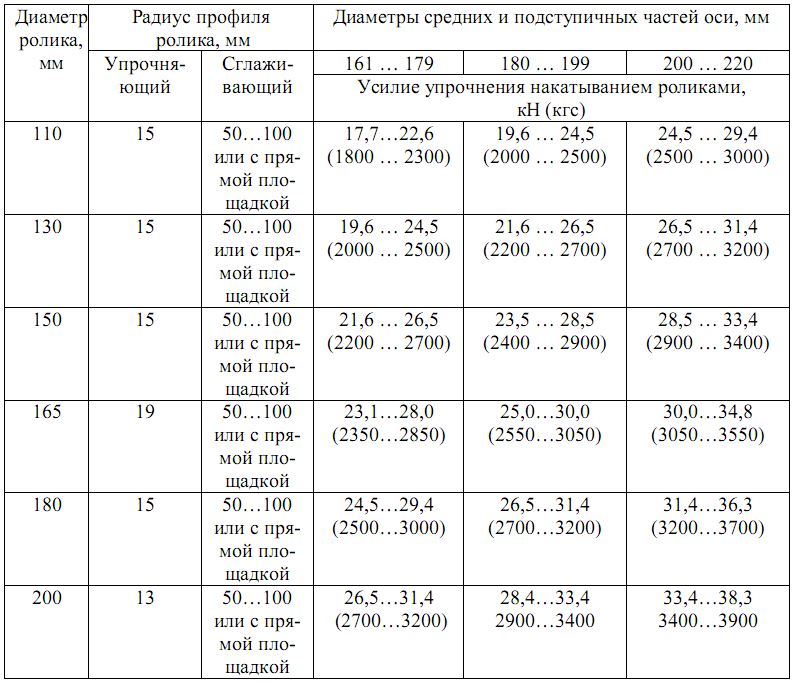 Примечание. Допускается:- снижение величины усилия упрочнения накатывания роликами оси допускается только на заходных конусах подступичных частей.- применение роликов с другими геометрическими параметрами, согласованными в установленном порядке.4.8. Требования к проведению приемочных испытанийРазработка, изготовление, приемка и поставка Оборудования производится по настоящему техническому заданию в соответствие с требованием ГОСТ 15001-88. Оборудование подвергается предварительным приемо-сдаточным испытаниям на соответствие техническому заданию и работоспособности на площадке Поставщика/ Заводе-изготовителе. Завод-изготовитель заранее вызывает представителя Заказчика для участия в предварительных приемо-сдаточных испытаниях Оборудования. Дата испытаний определяется Поставщиком. Предъявительские испытания проводит ОТК завода-изготовителя. Допускается совмещение предъявительских и предварительных приемо-сдаточных испытаний. Оборудование должно быть принято отделом технического контроля завода-изготовителя.Приемо-сдаточные испытания готового Оборудования проводит совместная комиссия Поставщика и Заказчика на предприятии Заказчика.4.9. Требования по промышленной безопасности и охране окружающей среды.Оборудование должно отвечать требованиям государственных стандартов и других действующих директивных и нормативных документов по обеспечению безопасности при монтаже, эксплуатации, обслуживании и ремонте:- ГОСТ 12.3.003-86 ССБТ. «Работы электросварочные. Требования безопасности»; - ПУЭ «Правила устройства электроустановок, издание 7»; - ГОСТ 12.3.002-75* ССБТ «Процессы производственные. Общие требования безопасности»; - РД 153-34, 0-03, 150-00, «Межотраслевые правила по охране труда (правила безопасности) при эксплуатации электроустановок»; - ГОСТ 12.2.033-78. ССБТ. «Рабочее место для выполнения работы стоя. Общие эргономические требования»; - ГОСТ Р 12.4. 026-2001. ССБТ «Цвета сигнальные, знаки безопасности разметка сигнальная. Назначение и правила применения. Общие технические требования и характеристики. Методы испытаний»; Совместно с документацией, Поставщик должен предоставить, в соответствии с законодательством Российской Федерации, сертификат безопасности, удостоверяющий безопасность используемого Оборудования. Перечень работ, которые оказывают влияние на безопасность объектов капитального строительства, согласно Приказа Минрегионразвития от 30.12.2009 г. №624, допуск к которым должен иметь претендент, либо иметь правоотношения с контрагентами, имеющими вышеуказанные допуски. Допуск к определённому виду или видам работ определяется свидетельством, выданным саморегулируемой организацией (СРО).Виды работ по перечню, утверждённому приказом Минрегиона России от 30.12.2009 № 624: III. Виды работ по строительству, реконструкции и капитальному ремонту:«23.6. Монтаж электротехнических установок, оборудования, систем автоматики и сигнализации.»«24.10. Пуско-наладочные работы систем автоматики, сигнализации и взаимосвязанных устройств.»Пусконаладочные работы регламентированы СНиП 3.05.05-84.4.10. Особые требования: 4.10.1. Заказываемое оборудование должно отвечать требованиям Технологической инструкции по упрочнению накатыванием роликами осей колесных пар вагонов (Утверждена Комиссией Совета по железнодорожному транспорту полномочных специалистов вагонного хозяйства железнодорожных администраций. Протокол от 22-22 апреля 2011 г.).4.10.2. Станок должен быть оборудован:4.10.2.1. Регулятором давления, обеспечивающим автоматическое поддерживание требуемого усилия накатывания.4.10.2.2. Измерителем силы накатывания, обеспечивающим визуальный контроль, регистрацию и архивацию данных.4.10.2.3. Встроенной системой подачи масла к накатным роликам.4.10.2.4. Необходимым комплектом накатных роликов для выполнения операций п.4.5 данного технического задания.4.10.2.5. Набором инструментов для его технического обслуживания.4.10.3. Упрочнение накатыванием роликами поверхностей всех частей оси должно производиться за один проход суппорта при подаче не более 0,7 мм/об и частоте вращения оси не более 3,67 с-1 (220 об/мин).4.10.4. Поставщиком должна быть проведена накатка опытной партии вагонных осей (минимум по две операции накатывания по п. 4.5 данного технического задания), в соответствии с установленными управляющими программами. Готовые изделия должны соответствовать требованиям конструкторской документации (эскизы деталей прилагаются) и приняты комиссией завода - заказчика. 4.10.5. Доставка Оборудования Заказчику осуществляется силами и за счет Поставщика; шеф-монтаж, пусконаладочные работы и обучение персонала производится специалистами Поставщика на территории Заказчика.4.10.6. Поставщиком должны быть предоставлены комплекты технической и эксплуатационной документации на русском языке, а именно:- Паспорт;- Руководство по эксплуатации на русском языке, включает:меры предосторожности;инструкции по транспортировке и монтажу;технические характеристики Оборудования;- Руководство по техническому обслуживанию (описание работ с указанием периодов проведения) и ремонту;- Комплект электрических схем с каталогом запасных частей электрических устройств, электронных блоков с информацией: наименование, тип, производитель, идентификационный номер запасной части и предприятие изготовитель;- Комплект чертежей и сборных узлов и деталей с каталогом запасных частей с информацией: номер на чертеже (схеме), наименование, тип, производитель, идентификационный номер запасной части и предприятие изготовитель;- Описание поиска и устранения механических и электрических неисправностей;- Сертификаты (декларации) соответствия.4.10.7. Поставщик обязан обеспечить патентную чистоту поставляемого Оборудования и гарантировать, что ввоз, передача в собственность Заказчика и использование поставляемого Оборудования не нарушает каких-либо авторских или патентных прав, или любых других прав интеллектуальной собственности любых третьих лиц. 4.10.8. Все решения, принимаемые в ходе выполнения шеф-монтажных и пусконаладочных работ должны быть согласованы с Заказчиком по всем разделам. Все скрытые работы представляются представителю Заказчика с оформлением соответствующих актов.4.10.9. При производстве работ Поставщиком должна быть обеспечена сохранность технологического, санитарно-технического, электротехнического и другого Оборудования, строительного инвентаря и оснастки, а также строительных конструкций, деталей и материалов в соответствии с условиями договора. В случае порчи или пропажи ущерб возмещается Поставщиком.4.10.10. После завершения шеф-монтажа и пусконаладочных испытаний, готовое Оборудование вводится в эксплуатацию. В целях проверки функциональности Оборудования, при его вводе в эксплуатацию, Поставщик имеет право проводить испытания и тесты.4.10.11. После завершения пусконаладочных испытаний, Поставщик предоставляет Заказчику всю приемосдаточную документацию.4.10.12. Транспортировка, складирование и хранение материалов, деталей, конструкций и Оборудования до передачи их Заказчику должны соответствовать требованиям стандартов и технических условий и исключать возможность их повреждения, порчи и потерь. 4.10.13. Поставщик гарантирует соответствие Оборудования требованиям технического задания и обязан в течение гарантийного срока эксплуатации безвозмездно заменять вышедшие из строя детали и узлы Оборудования, при соблюдении Заказчиком условий эксплуатации. В течение гарантийного срока Поставщик должен обеспечивать Заказчику консультации по использованию.4.10.14. Гарантийный срок эксплуатации – 12 месяцев с даты ввода Оборудования в эксплуатацию.4.10.15. Характеристики электрической сети на предприятии Заказчика: Переменный ток, 380В, 50 Гц. Отключение существующих сетей инженерных систем или отдельных участков могут производиться только представителем Заказчика по предварительной заявке.4.10.16. Поставка Оборудования производится для Тамбовского ВРЗ АО «ВРМ» по адресу:392009, г. Тамбов, пл. Мастерских, д. 1.4.10.17. Срок осуществления поставки – с даты подписания Договора до 31.07.2018г.4.11. Условия осуществления платежей.Оплата производится Заказчиком следующим образом:- перечислением на расчётный счёт Поставщика Авансового платежа в размере 40% от стоимости Договора в течение 10 рабочих дней со дня подписания сторонами Договора;- внесением Заказчиком на аккредитив 40% от стоимости Договора, после приемки Оборудования на территории Поставщика, с условием получения данной суммы Поставщиком после передачи Оборудования Заказчику на месте поставки;- окончательный платеж, в размере 20% от стоимости Договора, вносится Заказчиком на аккредитив, с условием получения данной суммы Поставщиком после подписания Акта приема-передачи выполненных работ и получения от Поставщика полного комплекта документов (в том числе счет, счет-фактура, товарная накладная унифицированной формы, копии сертификатов качества или технических паспортов, заверенные Поставщиком копии отгрузочных документов, другие документы, предусмотренные Договором).Характеристика изделия, подлежащего обработке на поставляемом станке «Ось вагонная РВ2Ш и (РУ1Ш ГОСТ 31334)»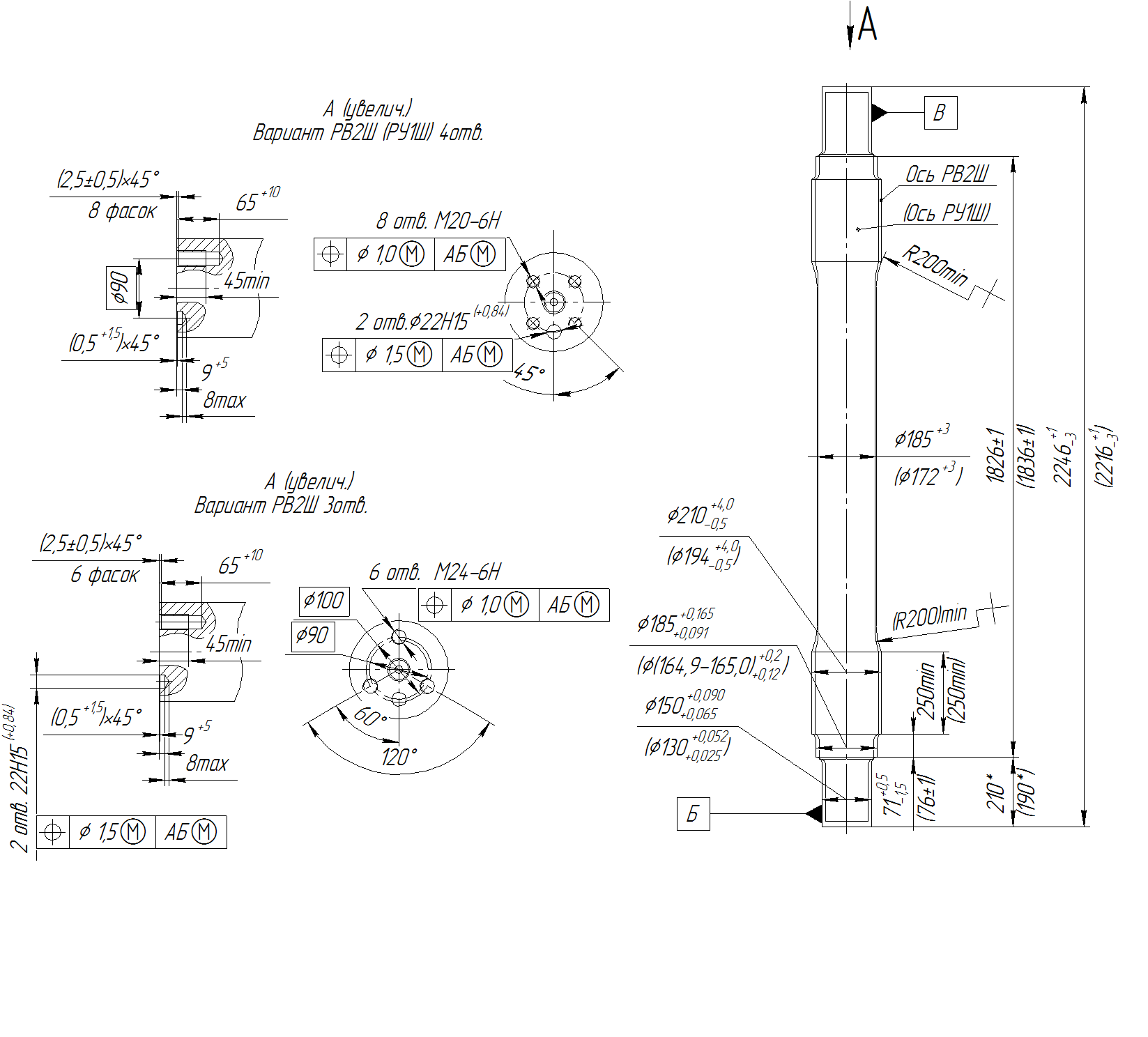                         I                                                                                          (I)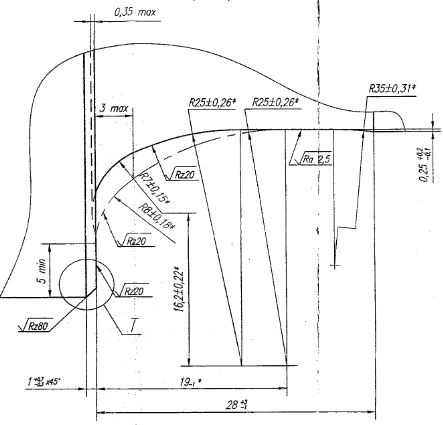 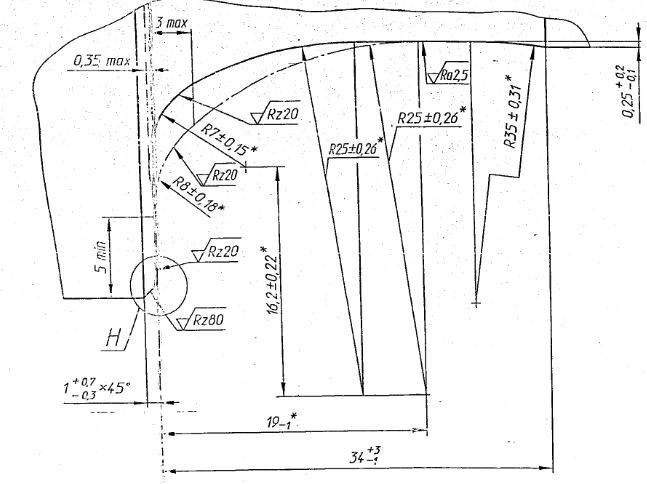                                                    II (II)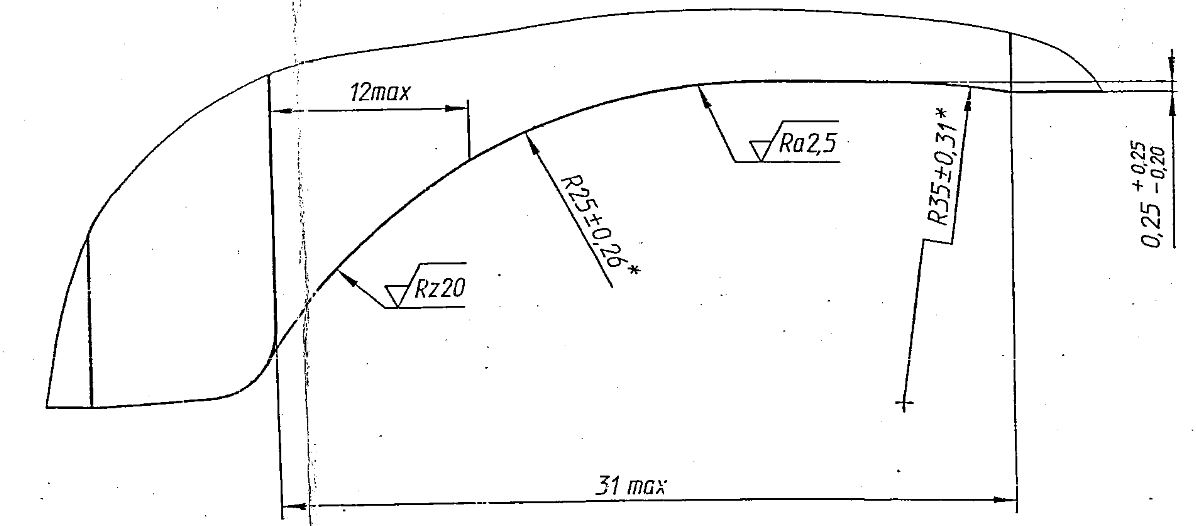 Примечание: в скобках указаны размеры осей типа РУ1Ш.На бланке претендентаЗАЯВКА ______________ (наименование претендента) НА УЧАСТИЕ
В ОТКРЫТОМ КОНКУРСЕ № 009/ТВРЗ/2017Будучи уполномоченным представлять и действовать от имени ________________ (далее – претендент) (указать наименование претендента или, в случае участия нескольких лиц на стороне одного участника наименования таких лиц), а также полностью изучив всю конкурсную документацию, я, нижеподписавшийся, настоящим подаю заявку на участие в открытом конкурсе №_____ (далее – открытый конкурс) на право заключения договора поставки станка специального осенакатного СМ2640 или его эквивалента, в количестве 1 шт., и выполнения комплекса работ, необходимых для ввода Оборудования в эксплуатацию в цехе КТЦ Тамбовского ВРЗ – филиала АО «ВРМ», расположенном по адресу: г.Тамбов, пл.Мастерских, д.1, в 2018 году.Уполномоченным представителям Заказчика настоящим предоставляются полномочия наводить справки или проводить исследования с целью изучения отчетов, документов и сведений, представленных в данной заявке, и обращаться к нашим клиентам, обслуживающим нас банкам за разъяснениями относительно финансовых и технических вопросов.Настоящая заявка служит также разрешением любому лицу или уполномоченному представителю любого учреждения, на которое содержится ссылка в сопровождающей документации, представлять любую информацию, необходимую для проверки заявлений и сведений, содержащихся в настоящей заявке, или относящихся к ресурсам, опыту и компетенции претендента.Настоящим подтверждается, что _________(наименование претендента) ознакомилось(ся) с условиями конкурсной документации, с ними согласно(ен) и возражений не имеет.В частности, _______ (наименование претендента), подавая настоящую заявку, согласно(ен) с тем, что:результаты рассмотрения заявки зависят от проверки всех данных, представленных ______________ (наименование претендента), а также иных сведений, имеющихся в распоряжении Заказчика;за любую ошибку или упущение в представленной __________________ (наименование претендента) заявке ответственность целиком и полностью будет лежать на __________________ (наименование претендента);открытый конкурс может быть прекращен в любой момент до рассмотрения заявок и принятия решения о допуске к участию в открытом конкурсе без объяснения причин. победителем может быть признан участник, предложивший не самую низкую цену. В случае признания _________ (наименование претендента) победителем мы обязуемся:Придерживаться положений нашей заявки в течение указать срок но не менее 120 календарных дней с даты, установленной как день вскрытия заявок. Заявка будет оставаться для нас обязательной до истечения указанного периода.До заключения договора представить сведения о своих владельцах, включая конечных бенефициаров, с приложением подтверждающих документов. ____ (наименование претендента) предупрежден(о), что при непредставлении указанных сведений и документов, заказчик вправе отказаться от заключения договора.Подписать договор(ы) на условиях настоящей конкурсной заявки и на условиях, объявленных в конкурсной документации;Исполнять обязанности, предусмотренные заключенным договором строго в соответствии с требованиями такого договора. Не вносить в договор изменения, не предусмотренные условиями конкурсной документации.Настоящим подтверждаем, что:- результаты работ, предлагаемые _______ (наименование претендента), свободны от любых прав со стороны третьих лиц, ________ (наименование претендента) согласно передать все права на результаты работ в случае признания победителем Заказчику;- ________(наименование претендента) не находится в процессе ликвидации;- ________(наименование претендента) не признан несостоятельным (банкротом);- на имущество ________ (наименование претендента) не наложен арест, экономическая деятельность не приостановлена;- у _______ (наименование претендента) отсутствуют задолженности по уплате страховых взносов в государственные внебюджетные фонды.Нижеподписавшийся удостоверяет, что сделанные заявления и сведения, представленные в настоящей заявке, являются полными, точными и верными.В подтверждение этого прилагаем все необходимые документы.Представитель, имеющий полномочия подписать заявку на участие от имени__________________________________________________________________(полное наименование претендента)___________________________________________Печать			(должность, подпись, ФИО)"____" _________ 20__ г.СВЕДЕНИЯ О ПРЕТЕНДЕНТЕ (для юридических лиц)1. Наименование претендента (если менялось в течение последних 5 лет, указать, когда и привести прежнее название)	Юридический адрес ________________________________________Почтовый  адрес ___________________________________________	Телефон (______) __________________________________________Факс (______) _____________________________________________Адрес электронной почты __________________@_______________	Зарегистрированный адрес офиса _____________________________2. Руководитель3. Банковские реквизиты4. ИНН5. КПП6. ОГРН7.ОКПО8. Название и адрес филиалов и дочерних предприятийКонтактные лицаУполномоченные представители Заказчика, могут связаться со следующими лицами для получения дополнительной информации о претенденте:Справки по общим вопросам и вопросам управленияКонтактное лицо (должность, ФИО, телефон)Справки по кадровым вопросамКонтактное лицо (должность, ФИО, телефон)Справки по техническим вопросамКонтактное лицо (должность, ФИО, телефон)Справки по финансовым вопросамКонтактное лицо (должность, ФИО, телефон)Имеющий полномочия действовать от имени претендента ________________________________________________________(Полное наименование претендента)_________________________________________________________________(Должность, подпись, ФИО)                                                (печать)СВЕДЕНИЯ О ПРЕТЕНДЕНТЕ (для физических лиц)Фамилия, имя, отчество _______________________________Паспортные данные ___________________________________ИНН___________________________Место  жительства____________________________________Телефон (______) _____________________________________Факс (______) ________________________________________Адрес электронной почты _______________@_____________Банковские реквизиты__________________________________Имеющий полномочия действовать от имени претендента _________________________________________________________________(Полное наименование претендента)_________________________________________________________________(Должность, подпись, ФИО)                                                (печать)ФИНАНСОВО-КОММЕРЧЕСКОЕ ПРЕДЛОЖЕНИЕ    «____» ___________ 20__ г.Открытый конкурс № 009/ТВРЗ/2017_____________________________________________________________________________(Полное наименование претендента)   Полная и окончательная цена финансово-коммерческого предложения с учетом всех затрат, которые может понести Поставщик в ходе выполнения обязательств по договору (в том числе транспортные расходы, расходы на материалы, страхование, монтажные и пусконаладочные работы, обучение персонала, все виды налогов), заключаемому по итогам настоящего Конкурса составляет _____________рублей (______________) ____ копеек, кроме того НДС 18% ________(______________)рублей ____ копеек.Имеющий полномочия подписать финансово-коммерческое предложение претендента от имени  ________________________________________________________(Полное наименование претендента)_________________________________________________________________(Должность, подпись, ФИО)                                                (печать)Приложение № 4к конкурсной документации№009/ТВРЗ/2017Сведения об опыте поставкиИмеющий полномочия действовать от имени претендента__________________________________________________(полное наименование претендента)                                  (печать)___________________________________________      	 (должность, подпись, ФИО)Приложение № 5к конкурсной документации№009/ТВРЗ/2017                                                                                                                  Сведения об административно - производственном персонале претендента Представитель, имеющий полномочия действовать от имени претендента___________________________________________________________________(полное наименование претендента)___________________________________________          (должность, подпись, ФИО)                         (печать)     Приложение № 6к конкурсной документации№ 009/ТВРЗ/2017                                                                                                                  Сведения о наличии технических, сервисных службПредставитель, имеющий полномочия действовать от имени претендента___________________________________________________________________(полное наименование претендента)___________________________________________          (должность, подпись, ФИО)                         (печать)     Приложение № 7к конкурсной документации№ 009/ТВРЗ/2017                                                                                                                  ПроектДОГОВОРпоставки ОборудованияАкционерное общество «Вагонреммаш» (АО «ВРМ»), именуемое в дальнейшем «Покупатель», в лице генерального директора Долгова Павла Сергеевича, действующего на основании Устава с одной стороны, и ______________________________________________________________________________________________________________________________________________________________________________________________________________________________________________________, именуемое в дальнейшем «Поставщик», с другой стороны, вместе в дальнейшем именуемые «Стороны», заключили настоящий Договор (далее – Договор) о нижеследующем:1. ПРЕДМЕТ ДОГОВОРАПредметом Договора является поставка станка ________________ (далее Оборудование), и в количестве 1 шт., и выполнение комплекса шеф-монтажных и пуско-наладочных работ, необходимых для ввода Оборудования в эксплуатацию в цехе КТЦ Тамбовского ВРЗ – филиала АО «ВРМ», расположенном по адресу: 392009, г. Тамбов, пл. Мастерских, 1, в 2018 году.Под пуско-наладкой понимается выполнение работ по регулировке, тестированию и настройке Оборудования в соответствии с требованиями производителя, технической документации и пожеланиями Покупателя.Под шеф-монтажными работами понимается наблюдение и организационно-техническое руководство поставкой и монтажом Оборудования со стороны Поставщика при выполнении монтажных работ специалистами Покупателя.Настоящий Договор заключен по итогам проведения открытого конкурса, протокол конкурсной комиссии Тамбовского ВРЗ № _______ от «____»____________ 20____.Содержание и требование к Работам изложены в Техническом задании (Приложение № 1), являющемся неотъемлемой частью настоящего Договора.Покупатель принимает результаты Работ и оплачивает их твердую стоимость согласно Смете на выполнение Работ (Приложение № 2), являющейся неотъемлемой частью настоящего Договора.2. УСЛОВИЯ ПОСТАВКИ ТОВАРА Поставщик обязуется передать Оборудование с даты подписания Договора до 31.07.2018г.Поставка Оборудования осуществляется по следующему адресу Покупателя: 392009, г. Тамбов, пл. Мастерских, 1.Оборудование считается переданным Поставщиком и принятым Покупателем после подписания Сторонами товарной накладной и акта приема-передачи.Право собственности и риск случайной гибели на Оборудование переходит от Поставщика к Покупателю с момента подписания Покупателем товарной накладной и акта выполненных работ.Поставщик обязуется передать Покупателю Оборудование, соответствующее государственным стандартам Российской Федерации, установленным для данного вида оборудования, а также техническим условиям и сертификатам завода-изготовителя оборудования, и предоставить эксплуатационную документацию на данное оборудование.Поставщик обязан уведомить Покупателя о готовности Оборудования к передаче не позднее 2 (двух) рабочих дней до предполагаемой даты поставки (доставки) Оборудования.3. ЦЕНА ДОГОВОРА И ПОРЯДОК ОПЛАТЫЦена Договора включает стоимость Оборудования составляет ____________ (__________) рублей, в том числе НДС _________ (_________) рублей.Цена включает в себя:- стоимость Оборудования;        - стоимость тары, упаковки и маркировки;        - транспортировку до склада Покупателя;        - таможенное оформление;        - шеф-монтажные и пуско-наладочные работы;        - гарантийное обслуживание;        - разработку технической документации на русском языке;- инструктаж (первичное обучение) персонала;- накладные и прочие расходы;-  НДС и другие налоги;- любые другие расходы, которые возникнут или могут возникнуть в ходе выполнения работ.Все платежи по настоящему Договору производятся путем перечисления денежных средств на расчетный счет Поставщика. Цена Договора является твердой и изменению не подлежат. Оплата по настоящему Договору производится Покупателем следующим образом:Оплата производится Заказчиком следующим образом:- перечислением на расчётный счёт Поставщика Авансового платежа в размере 40% от стоимости Договора в течение 10 рабочих дней со дня подписания сторонами Договора;- внесением Заказчиком на аккредитив 40% от стоимости Договора, после приемки Оборудования на территории Поставщика, с условием получения данной суммы Поставщиком после передачи Оборудования Заказчику на месте поставки;- окончательный платеж, в размере 20% от стоимости Договора, вносится Заказчиком на аккредитив, с условием получения данной суммы Поставщиком после подписания Акта приема-передачи выполненных работ и получения от Поставщика полного комплекта документов (в том числе счет, счет-фактура, товарная накладная унифицированной формы, копии сертификатов качества или технических паспортов, заверенные Поставщиком копии отгрузочных документов, другие документы, предусмотренные Договором). Датой оплаты считается дата списания денежных средств с расчетного счета Покупателя.4. ПОРЯДОК ПЕРЕДАЧИ ОБОРУДОВАНИЯ,ПРОВЕДЕНИЕ РАБОТРазработка, изготовление, приемка и поставка Оборудования производится по настоящему техническому заданию в соответствие с требованием ГОСТ 15001-88. Оборудование подвергается предварительным приемо-сдаточным испытаниям на соответствие техническому заданию и работоспособности на площадке Поставщика/Заводе-изготовителе. Завод-изготовитель заранее вызывает представителя Покупателя для участия в предварительных приемо-сдаточных испытаниях Оборудования. Дата испытаний определяется Поставщиком. Предъявительские испытания проводит ОТК Завода-изготовителя. Допускается совмещение предъявительских и предварительных приемо-сдаточных испытаний. Приемо-сдаточные испытания готового Оборудования проводит совместная комиссия Поставщика и Покупателя на предприятии Покупателя.Поставщик обязуется приступить к выполнению шеф-монтажных и пуско-наладочных работ не позднее 5 (пяти) рабочих дней с даты подписания акта приема-передачи Оборудования. Поставщик обязуется выполнить установленные работы по шеф-монтажу и пуско-наладке Оборудования в течение ________________ дней после подписания Покупателем товарной накладной по форме ТОРГ 12.Поставщик осуществляет шеф-монтаж и пуско-наладку Оборудования собственными силами и средствами, с возможностью привлечения специалистов Покупателя, имеющих соответствующую квалификацию. При выполнении работ Поставщик обеспечивает соблюдение норм техники безопасности, пожарной безопасности.В период проведения работ по шеф-монтажу и пуско-наладке Оборудования, Поставщик обязан поставить в известность Покупателя об обстоятельствах, препятствующих выполнению работ, а также обеспечить предотвращение повреждений и причинения любого ущерба оборудованию, зданиям, сооружениям и коммуникациям, сетям и магистралям, примыкающим к объекту, обеспечив правила пожарной безопасности и безопасности труда при производстве работ.После выполнения работ по шеф-монтажу Оборудования, Поставщик проводит испытания смонтированного Оборудования и иные мероприятия, предусмотренные техническим заданием.Приемка выполненной Поставщиком работы производится в течение 5 (пять) календарных дней с даты получения уведомления Поставщика о завершении работ.По окончании проведения шеф-монтажных и пуско-наладочных работ, Поставщик обязан уведомить Покупателя об окончании работ и сдать выполненные работы Покупателю, направив ему Акты выполненных работ в двух экземплярах.После осмотра результата выполненной Поставщиком работы и, при наличии положительных результатов испытаний, оборудования Стороны подписывают Акт приемо-передачи выполненных работ.В случаях, когда работа выполнена Поставщиком с отступлениями от настоящего Договора, ухудшившими результат работы, Покупатель вправе потребовать от Поставщика безвозмездного устранения недостатков в течение 3(трех) рабочих дней.При поставке Оборудования по настоящему Договору, Поставщик оформляет товарную накладную по форме ТОРГ 12 и, вместе с Оборудованием, передает для подписания Покупателю Акт приема передачи.Покупатель в момент передачи Оборудования, в присутствии представителя Поставщика, проверяет Оборудование, по количеству, ассортименту и упаковке Оборудования на соответствие его сведениям, указанным в товарной накладной и Спецификации.В случае соответствия Оборудования по количеству, ассортименту и упаковке сведениям, указанным в товарной накладной и Спецификации, Покупатель подписывает товарную накладную.При обнаружении несоответствия поставляемого Оборудования или упаковки такого Оборудования, сведениям, указанным в товарной накладной и Спецификации, Покупатель оформляет Акт о претензиях в отношении Оборудования по результатам внешнего осмотра, который должен быть рассмотрен и исполнен Поставщиком в течение 3 (трех) рабочих дней. При этом Поставщик несет ответственность в соответствии с п.5.4 настоящего Договора до момента исполнения Поставщиком своих обязательств по поставке и пуско-наладке Оборудования.Претензии относительно скрытых дефектов Оборудования, которые не могли быть выявлены по результатам внешнего осмотра в ходе первоначальной проверки, подаются Покупателем Поставщику в письменной форме, путем подписания, уполномоченным техническим специалистом Покупателя и направления Поставщику соответствующего Акта.Покупатель проверяет поставляемое Оборудование по качеству в течение 15 (пятнадцати) рабочих дней с момента подписания акта выполненных работ.Покупатель обязан в течение 5 (пяти) рабочих дней с момента подписания Акта сдачи-приемки, в письменной форме уведомить Поставщика о любых претензиях относительно качества (функциональности) Оборудования, а также о случаях повреждения или дефектов оборудования. Со стороны Покупателя Акт о претензиях относительно качества Оборудования должен подписать уполномоченный технический специалист.В случае обнаружения Покупателем дефектов или недостатков Оборудования, которые делают Оборудование неприемлемыми для Покупателя, и выполнения условий, приведенных в п.п. 4.4 - 4.8 настоящего Договора, Покупатель имеет право по своему усмотрению:- отказаться от Оборудования и потребовать от Поставщика возврата уплаченной за такое Оборудование стоимости.- потребовать от Поставщика в срок, не более _________рабочих дней, произвести замену такого Оборудования на Оборудование надлежащего качества. Все расходы, связанные с отказом от поставляемого Оборудования или с заменой такого Оборудования на Оборудование надлежащего качества, несет Поставщик.Все претензии Покупателя относительно обнаруженных дефектов или недостатков Оборудования принимаются в течение гарантийного срока, определенного настоящим Договором. В течение гарантийного срока Поставщик обязуется устранять за свой счет выявленные дефекты.5. ОТВЕТСТВЕННОСТЬ СТОРОН5.1. За неисполнение или ненадлежащее исполнение обязательств по настоящему Договору Поставщик возмещает Покупателю все убытки, связанные с невыполнением или ненадлежащим выполнением настоящего Договора, в порядке и на основаниях, предусмотренных действующим законодательством Российской Федерации.5.2. За просрочку поставки или недопоставку Оборудования Покупатель вправе потребовать оплаты пени в размере 0,1 % от стоимости просроченного или недопоставленного Оборудования, за каждый календарный день просрочки, от стоимости просроченного или недопоставленного Оборудования.5.3. В случае, если Поставщик не поставил предусмотренное настоящим Договором Оборудование, либо не выполнил требования покупателя о замене недоброкачественного Оборудования в установленный срок, Покупатель вправе приобрести непоставленное Оборудование у других лиц с отнесением на Поставщика расходов на их приобретение, в соответствии со ст. 520 ГК РФ.5.4. При нарушении, по вине Поставщика, сроков выполнения работ, и/или устранения недостатков, в том числе в гарантийный период, Поставщик выплачивает Заказчику, за каждый день просрочки, пени в размере 1% от общей стоимости Договора. Требование об уплате пени должно быть оформлено в письменном виде и подписано уполномоченным представителем Покупателя.5.5. Покупатель обязан обеспечить приемку:- Оборудования в течение _________дней с момента уведомления (по факсу или электронной почте) Поставщиком Покупателя согласно п.2.6. настоящего Договора.- Выполненных работ в течение _________дней с момента уведомления Поставщиком Покупателя согласно п.4.10 настоящего Договора.5.6. При нарушении Покупателем сроков окончательной оплаты, Поставщик вправе потребовать выплаты пени в размере 0,1 % от размера требуемого платежа за каждый день просрочки, но не более 7 % от неоплаченной суммы.5.7. Выплата пени не освобождает Стороны от выполнения установленных Договором обязательств.5.8. В случае просрочки поставки Оборудования более чем на 10 (десять) календарных дней, Покупатель вправе расторгнуть Договор в одностороннем порядке и потребовать от Поставщика возврата перечисленной Покупателем суммы аванса, а также возмещения средств Покупателя убытков, в соответствии со ст. 395 и ст.317.1 ГК РФ.5.9. Поставщик за свой счет возмещает Покупателю все убытки, связанные, как с нанесением ущерба имуществу Заказчика, так и с предъявлением требований иных лиц о причинении вреда имуществу указанных лиц, возникшего в связи с выполнением пуско-наладочных работ, а также все убытки за все время несанкционированного перерыва в выполнении работ.5.10. При досрочном прекращении действия настоящего Договора Стороны должны в десятидневный срок произвести все взаиморасчеты, в т.ч. по возврату предоплаты и уплаты всех штрафных санкций, предусмотренных настоящим договором и действующим законодательством Российской Федерации.6. УПАКОВКА, МАРКИРОВКА И ОТГРУЗКА6.1. Поставщик обязуется обеспечить передачу Оборудования в упаковке, обеспечивающей его сохранность от повреждений.6.2. Поставщик несет ответственность перед Покупателем за порчу, повреждение, поломку Оборудования, за образование коррозии на Оборудовании, вследствие ненадлежащей упаковки. 6.3. Тара является невозвратной.7. ГАРАНТИЙНЫЕ ОБЯЗАТЕЛЬСТВА И ПОСЛЕГАРАНТИЙНОЕ ОБСЛУЖИВАНИЕ7.1. Поставщик предоставляет Покупателю гарантию на поставленное Оборудование 12 (двенадцать) месяцев с даты ввода Оборудования в эксплуатацию.7.2. В течение гарантийного срока Поставщик гарантирует Покупателю соответствие Оборудования государственным стандартам Российской Федерации, установленным для данного вида Оборудования, техническим условиям и сертификатам завода-изготовителя оборудования.7.3. В случае выхода Оборудования из строя в течение гарантийного срока, Поставщик обязуется за свой счет произвести ремонт или замену неисправного Оборудования. При условии предварительного письменного уведомления о возникновении неисправности – срок ремонта: в течение 10 (десяти) календарных дней от даты направления уведомления Поставщику. 7.4. Все затраты по ремонту и восстановлению, в том числе погрузочно-разгрузочные работы, транспортировку и другие затраты несет Поставщик.7.5. Положения п.7.2 не действуют, если условия эксплуатации оборудования не соответствуют требованиям, изложенным в инструкции по эксплуатации; если имел место факт вскрытия пломб в устройствах или узлах; если имеются существенные механические повреждения, возникшие по вине Покупателя; если используются расходные материалы, качество которых не отвечает требованиям, изложенным в инструкции по эксплуатации оборудования.7.6. В течение гарантийного срока Поставщик обязуется обеспечить Покупателя консультациями по использованию и технической поддержке Оборудования.Электронный адрес _______________. Контактный телефон_______________. Контактное лицо ______________. Время консультаций с _______ по__________,7.7. После получения извещения Поставщик обязуется принять меры к устранению обнаруженных дефектов и восстановлению работоспособности Оборудования за свой счет, включая оплату транспортных расходов, в течение обоснованного и согласованного Сторонами, периода времени, но не более календарных дней.7.8. В период устранения дефектов и/или неисправностей Оборудования (и/или составляющих и/или комплектующих частей), на которые установлен гарантийный срок, этот срок продлевается на время, в течение которого оборудование не использовалось Покупателем.7.9. По окончании действия гарантии Поставщик имеет право предоставить Покупателю комплекс мероприятий по обслуживанию и поддержке Оборудования: консультации, работы по диагностике и ремонту технических средств.7.10. К Поставщику имеет право обратиться по гарантийным обязательствам любое уполномоченное лицо, действующее от имени Продавца на основании письменно оформленной доверенности. 8. ОБСТОЯТЕЛЬСТВА НЕПРЕОДОЛИМОЙ СИЛЫ8.1. Стороны освобождаются от ответственности за частичное или полное неисполнение обязательств по Договору, если ненадлежащее исполнение Сторонами обязанностей вызвано непреодолимой силой, т.е. чрезвычайными силами и непредотвратимыми обстоятельствами, не подлежащими разумному контролю, при условии, что данные силы или обстоятельства непосредственно повлияли на выполнение обязательств по Договору. В этом случае срок выполнения договорных обязательств будет продлен на время действия указанных обстоятельств.8.2. Сторона, которая не в состоянии выполнить свои договорные обязательства, незамедлительно информирует другую Сторону о начале и прекращении указанных выше обстоятельств, но в любом случае не позднее дней после начала их действия. Несвоевременное уведомление об обстоятельствах непреодолимой силы лишает соответствующую Сторону права на освобождение от договорных обязательств по причине указанных обстоятельств.8.3. Надлежащим доказательством наличия вышеуказанных обстоятельств и их продолжительности будут являться справки, выданные уполномоченным государственным органом РФ. 8.4. Если указанные обстоятельства продолжаются более месяцев, каждая Сторона имеет право на расторжение Договора. В этом случае Стороны производят расчеты по Договору. Расчеты производятся по состоянию на момент возникновения указанных в п.8.1 обстоятельств.9. ПОРЯДОК РАЗРЕШЕНИЯ СПОРОВ9.1. Стороны обязуются предпринимать все усилия для разрешения любых споров путем переговоров. При этом соблюдение досудебного претензионного порядка признается Сторонами обязательным.9.2. Все споры по настоящему договору разрешаются путем переговоров, в случае если Стороны не смогли разрешить их в течение календарных дней с момента предъявления соответствующей претензии, они подлежат окончательному разрешению в соответствии с действующим законодательством РФ в Арбитражном суде по месту нахождения ответчика.10. КОНФИДЕНЦИАЛЬНОСТЬ10.1. Конфиденциальной информацией считается вся информация, отнесенная к категории конфиденциальной, включая без ограничения все материалы, документы, исследования, коммерческую и организационную информацию, полученная Сторонами, а также любая иная информация, ставшая известной Сторонам в связи с выполнением настоящего Договора. 10.2. Условия конфиденциальности настоящей информации сохраняют свою силу в течение действия настоящего Договора и 5 (пять) лет после его прекращения.10.3. Стороны несут ответственность за обеспечение того, чтобы каждое лицо, которому конфиденциальная информация была раскрыта в соответствии с настоящим Договором, охраняло указанную информацию и не раскрывало ее или не передавало ее, какому бы то ни было неуполномоченному на ее получение лицу.10.4. В случае разглашения или любого несанкционированного использования одной из Сторон конфиденциальной информации, она обязана возместить другой Стороне понесенные в этой связи убытки в объеме, предусмотренном действующим законодательством Российской Федерации.10.5. Конфиденциальная информация, полученная одной из Сторон, может быть передана органам государственной власти Российской Федерации, по основаниям и в порядке, установленном действующим законодательством Российской Федерации, с грифом «Конфиденциально», с незамедлительным уведомлением об этом другой Стороны.11. СРОК ДЕЙСТВИЯ И РАСТОРЖЕНИЯ ДОГОВОРА11.1. Настоящий договор вступает в силу с даты подписания и действует до полного исполнения Сторонами обязательств.11.2. Срок поставки оборудования ______________.11.3. Срок пуско-наладочных работ___________________.11.2. Настоящий Договор может быть расторгнут по письменному соглашению Сторон, а также в одностороннем порядке, при условии письменного уведомления другой стороны, не менее чем за 30 календарных дней до предполагаемой даты расторжения, при условии проведения всех взаиморасчетов.12. ОБЩИЕ ПОЛОЖЕНИЯ12.1. Дополнения и изменения к настоящему Договору действительны и составляют неотъемлемую часть Договора, если они совершены в письменной форме и подписаны уполномоченными представителями Сторон.12.2. Все предшествующие подписанию настоящего Договора переговоры и переписка, относящиеся к нему, теряют силу с даты подписания настоящего Договора.12.3. Ни одна из Сторон не имеет права передать свои права и обязанности по данному Договору третьим лицам без письменного согласия противоположной Стороны.12.4. Настоящий Договор составлен в двух экземплярах, имеющих одинаковую юридическую силу, по одному экземпляру для каждой из Сторон.12.5. Во всем остальном, что не предусмотрено настоящим Договором, Стороны руководствуются действующим законодательством Российской Федерации.Приложения к настоящему Договору:Приложение № 1 - Техническое задание Приложение № 2 - «Спецификация»Приложение № 3 -Форма «Акта приема-передачи Оборудования»Приложение № 4 -Форма «Сведения о контрагенте»Приложение № 5 - Форма «Перечень документов контрагента»13. Юридические адреса и банковские реквизиты СторонТехническое задание на поставку станка специального осенакатного ___________________Наименование, краткая характеристика Оборудования.Станок оборудован установками для накатывания роликами. Предназначен для холодной поверхностной деформации – накатыванием роликами цилиндрических, конических и переходных радиусных поверхностей (галтелей) вагонных осей типа РУ1Ш и РВ2Ш (эскизы осей прилагаются). Количество заказываемого Оборудования: Одна единица. Содержание операций, подлежащих выполнению на поставляемом оборудовании:Упрочнение накатыванием средней части оси.Упрочнение накатыванием подступичной части оси.Упрочнение накатыванием шеек и предподступичных частей оси.Упрочнение накатыванием галтелей шеек и предподступичных частей оси.Примечание.Допускается совместное выполнение операций п.п. 1 и 2 по режиму, принятому для упрочнения подступичных частей оси.Характеристика изделия, подлежащего обработке на поставляемом станке:Наименование:Ось вагонная РВ2Ш см. прилагаемый эскиз.Ось вагонная РУ1Ш см. прилагаемый эскиз (на эскизе размеры оси РУ1Ш указаны в скобках).Вес изделия  (ось вагонная РВ2Ш): 476,2 кг.Геометрические параметры роликов и величины усилия накатывания.Накатка шеек, предподступичных частей оси и их галтелей:Упрочнение накатыванием цилиндрических шеек и предподступичных частей оси должно производится роликами с постоянной осью вращения по следующему режиму: диаметр роликов 150…200 мм, с радиусом профиля 19+1 мм, усилие накатывания 24,5…26,5 кН (2500…2700 кгс).Галтели шеек и предподступичных частей должны быть накатаны роликами с поворачивающейся осью вращения по следующему режиму: диаметр роликов 150…200 мм, профиль ролика комбинированный по радиусам 5 и 13 мм, усилие накатывания 17,7…19,6 кН (1800…2000 кгс)5.  Накатка средней и подступичных частей оси:Упрочнение накатыванием должно производиться за один проход двумя роликами - упрочняющим и сглаживающим или двумя упрочняющими роликами.Геометрические параметры упрочняющих и сглаживающих роликов, усилия накатывания должны соответствовать данным, представленным в Таблице 1.                                                                                    Таблица 1Примечание. Допускается:- снижение величины усилия упрочнения накатывания роликами оси допускается только на заходных конусах подступичных частей.- применение роликов с другими геометрическими параметрами, согласованными в установленном порядке.6. Требования к проведению приемочных испытанийРазработка, изготовление, приемка и поставка Оборудования производится по настоящему техническому заданию в соответствие с требованием ГОСТ 15001-88. Приемо-сдаточные испытания готового Оборудования проводит совместная комиссия Поставщика и Заказчика. Оборудование подвергается приемо-сдаточным испытаниям на соответствие техническому заданию и работоспособности. Завод-изготовитель заранее вызывает представителя Заказчика для участия в приемо-сдаточных испытаниях Оборудования на площадке завода-изготовителя. Дата испытаний определяется заводом-изготовителем. Предъявительские испытания проводит ОТК завода-изготовителя. Допускается совмещение предъявительских и приемо-сдаточных испытаний Оборудование должно быть принято отделом технического контроля завода-изготовителя.7. Требования по промышленной безопасности и охране окружающей среды.Оборудование должно отвечать требованиям государственных стандартов и других действующих директивных и нормативных документов по обеспечению безопасности при монтаже, эксплуатации, обслуживании и ремонте:- ГОСТ 12.3.003-86 ССБТ. «Работы электросварочные. Требования безопасности»; - ПУЭ «Правила устройства электроустановок, издание 7»; - ГОСТ 12.3.002-75* ССБТ «Процессы производственные. Общие требования безопасности»; - РД 153-34, 0-03, 150-00, «Межотраслевые правила по охране труда (правила безопасности) при эксплуатации электроустановок»; - ГОСТ 12.2.033-78. ССБТ. «Рабочее место для выполнения работы стоя. Общие эргономические требования»; - ГОСТ Р 12.4. 026-2001. ССБТ «Цвета сигнальные, знаки безопасности разметка сигнальная. Назначение и правила применения. Общие технические требования и характеристики. Методы испытаний»; Совместно с документацией Поставщик должен предоставить, в соответствии с законодательством Российской Федерации, сертификат безопасности, удостоверяющий безопасность используемого Оборудования. Перечень работ, которые оказывают влияние на безопасность объектов капитального строительства, согласно Приказа Минрегионразвития от 30.12.2009 г. №624, допуск к которым должен иметь претендент, либо иметь правоотношения с контрагентами, имеющими вышеуказанные допуски. Допуск к определённому виду или видам работ определяется свидетельством, выданным саморегулируемой организацией (СРО).Виды работ по перечню, утверждённому приказом Минрегиона России от 30.12.2009 № 624, относительно Таблицы №1: III. Виды работ по строительству, реконструкции и капитальному ремонту. 23.6. Монтаж электротехнических установок, оборудования, систем автоматики и сигнализации24.10. Пуско-наладочные работы систем автоматики, сигнализации и взаимосвязанных устройств.Пусконаладочные работы регламентированы СНиП 3.05.05-84.8.  Особые требования: Заказываемое оборудование должно отвечать требованиям Технологической инструкции по упрочнению накатыванием роликами осей колесных пар вагонов (Утверждена Комиссией Совета по железнодорожному транспорту полномочных специалистов вагонного хозяйства железнодорожных железнодорожных администраций. Протокол от 22-22 апреля 2011 г.).Станок должен быть оборудован:Регулятором давления, обеспечивающим автоматическое поддерживание требуемого усилия накатывания.Измерителем силы накатывания, обеспечивающим визуальный контроль, регистрацию и архивацию данных.Встроенной системой подачи масла к накатным роликам.Необходимым комплектом накатных роликов для выполнения операций п.4.5 данного технического задания.Набором инструментов для его технического обслуживания.Упрочнение накатыванием роликами поверхностей всех частей оси должно производиться за один проход суппорта при подаче не более 0,7 мм/об и частоте вращения оси не более 3,67 с-1 (220 об/мин).Исполнителем должна быть проведена накатка опытной партии вагонных осей (минимум по две операции накатывания по п. 4.5 данного технического задания), в соответствии с установленными управляющими программами. Готовые изделия должны соответствовать требованиям конструкторской документации (эскизы деталей прилагаются) и приняты комиссией завода - заказчика. Доставка Оборудования Заказчику осуществляется силами и за счет Поставщика; шеф-монтаж, пусконаладочные работы и обучение персонала производится специалистами Поставщика на территории Заказчика.Исполнителем должны быть предоставлены комплекты технической и эксплуатационной документации на русском языке, а именно:- Паспорт;- Руководство по эксплуатации;Включает:- меры предосторожности;- инструкции по транспортировке и монтажу;- технические характеристики Оборудования;- руководство по эксплуатации на русском языке;- руководство по техническому обслуживанию (описание работ с указанием периодов проведения) и ремонту;- комплект электрических схем с каталогом запасных частей электрических устройств, электронных блоков с информацией: наименование, тип, производитель, идентификационный номер запасной части и предприятие изготовитель;- комплект чертежей и сборных узлов и деталей с каталогом запасных частей с информацией: номер на чертеже (схеме), наименование, тип, производитель, идентификационный номер запасной части и предприятие изготовитель;- описание поиска и устранения механических и электрических неисправностей;- сертификаты (декларации) соответствия.Поставщик обязан обеспечить патентную чистоту поставляемого Оборудования и гарантировать, что ввоз и передача в собственность Заказчика и использование поставляемого Оборудования не нарушает каких-либо авторских или патентных прав, или любых других прав интеллектуальной собственности любых третьих лиц. Техническое задание является конфиденциальным документом без права передачи, в том числе его отдельных частей, отдельным лицам без дополнительного согласования с разработчиком. Все решения, принимаемые в ходе выполнения шеф-монтажных и пусконаладочных работ должны быть согласованы с Заказчиком по всем разделам. Все скрытые работы представляются представителю Заказчика с оформлением соответствующих актов.При производстве работ Поставщиком должна быть обеспечена сохранность технологического, санитарно-технического, электротехнического и другого Оборудования, строительного инвентаря и оснастки, а также строительных конструкций, деталей и материалов в соответствии с условиями договора. В случае порчи или пропажи ущерб возмещается Поставщиком.После завершения шеф-монтажа и пусконаладочных испытаний, готовое Оборудование вводится в эксплуатацию. Ответственным за ввод Оборудования в эксплуатацию является Поставщик. В целях проверки функциональности Оборудования при его вводе в эксплуатацию Поставщик имеет право проводить испытания и тесты.После завершения пусконаладочных испытаний Поставщиком Заказчику предоставляется вся приемосдаточная документация.Транспортировка, складирование и хранение материалов, деталей, конструкций и Оборудования должны соответствовать требованиям стандартов и технических условий и исключать возможность их повреждения, порчи и потерь. Поставщик гарантирует соответствие Оборудования требованиям технического задания и обязан в течение гарантийного срока эксплуатации безвозмездно заменять вышедшие из строя детали или узлы Оборудования при соблюдении Заказчиком условий эксплуатации, транспортирования, хранения и упаковки. В течение гарантийного срока Поставщик должен обеспечивать Заказчику консультации по использованию.Гарантийный срок эксплуатации – 12 месяцев. Начало гарантийного срока эксплуатации начинается со дня ввода Оборудования в эксплуатацию, но не позднее 6 месяцев с момента отправки его со склада Поставщика.Характеристики электрической сети на предприятии Заказчика: Переменный ток, 380В, 50 Гц. Отключение существующих сетей инженерных систем или отдельных участков могут производиться только представителем Заказчика по заявке.Поставка Оборудования производится для Тамбовского ВРЗ АО «ВРМ» по адресу:392009, г. Тамбов, пл. Мастерских, д. 1.Срок осуществления поставки – с даты подписания договора до 31.07.2018.Условия осуществления платежей.Оплата производится Покупателем следующим образом:- перечислением на расчётный счёт Поставщика Авансового платежа в размере 40% от стоимости Договора в течение 10 рабочих дней со дня подписания сторонами Договора;- внесением Заказчиком на аккредитив 40% от стоимости Договора, после приемки Оборудования на территории Поставщика, с условием получения данной суммы Поставщиком после передачи Оборудования Заказчику на месте поставки;- окончательный платеж, в размере 20% от стоимости Договора, вносится Заказчиком на аккредитив, с условием получения данной суммы Поставщиком после подписания Акта приема-передачи выполненных работ и получения от Поставщика полного комплекта документов (в том числе счет, счет-фактура, товарная накладная унифицированной формы, копии сертификатов качества или технических паспортов, заверенные Поставщиком копии отгрузочных документов, другие документы, предусмотренные Договором).Характеристика изделия, подлежащего обработке на поставляемом станке «Ось вагонная РВ2Ш и (РУ1Ш ГОСТ 31334)»                        I                                                                                          (I)                                                   II (II)Примечание: в скобках указаны размеры осей типа РУ1Ш..СПЕЦИФИКАЦИЯПоставщик: 											Покупатель:   								        										Генеральный директор АО «ВРМ___________________/_______________/							_____________________/П.С.Долгов/ФОРМААкт приема-передачи Оборудования № _________________________________________________________, именуем__ в дальнейшем «Покупатель», в лице _______________________________________________________________, действующ__ на основании _________________________________________, с одной стороны, и ___________________________________________________________, именуем__ в дальнейшем «Поставщик», в лице _______________________________________________________________, действующ__ на основании __________________________________________, с другой стороны, далее именуемые «Стороны», во исполнение Договора №___________ от "___"_________ 20__ г. (далее -Договор) оформили настоящий Акт о нижеследующем:1.  Продавец  передал  в  собственность  Покупателя  следующее  оборудование(далее по тексту - Оборудование) в ассортименте, количестве, в сроки и на условиях, согласованных Сторонами в прилагаемой к Договору Спецификации № ____ от "___"_________ 20__ г.2. Покупатель осмотрел и принял Оборудование по адресу: __________________________________.3. Покупатель обязан произвести оплату за Оборудование в размере и порядке, предусмотренных Договором.4. Оборудование передано комплектным, надлежащего качества, в надлежащей упаковке и в установленные сроки.5. Одновременно с передачей Оборудования Покупателю передан полный комплект сопровождающих документов.6. Оборудование передано Покупателю свободным от любых прав третьих лиц.7. Стороны взаимных претензий не имеют.8. Настоящий Акт является неотъемлемой частью Договора №________ от «___»_______, составлен в двух экземплярах, обладающих одинаковой юридической силой, по одному для каждой из Сторон.ФОРМАФОРМАПеречень документов Контрагента1. Независимо от организационно-правовой формы:- справка о применении УСН (если контрагент – получатель денежных средств применяет УСН);- лицензии, аккредитации, свидетельства о допуске к работам (например, о допуске к определенному виду или видам работ, которые оказывают влияние на безопасность объектов капитального строительства), иной документ, подтверждающий специальную правосубъектность, если контрагент по договору должен обладать специальной правосубъектностью;- разрешение от правообладателя, если предметом договора является объект интеллектуальной собственности;- решение (протокол собрания) об одобрении крупной сделки, сделки с заинтересованностью и т.д., если такое решение собственников организации является необходимым для совершения сделки;- бухгалтерский баланс контрагента на последнюю отчетную дату с отметкой налогового органа и банковская карточка с образцами подписей и оттиском печати контрагента (для договоров, стоимость которых составляет один миллион рублей и более);- справка о среднесписочной численности работников;- справка об аренде/собственности офиса и/или производственного помещения.2. Для юридических лиц:- устав со всеми изменениями и дополнениями к нему;-учредительных договор;- свидетельство о государственной регистрации;- свидетельство о постановке на налоговый учет;- выписка из ЕГРЮЛ сроком не более 1 месяца до момента направления на согласования;- протокол (решение) о назначении на должность руководителя контрагента;- приказ о назначении руководителя, бухгалтера;- доверенность представителя на подписание договора (в случае, если договор подписывается не руководителем контрагента).3. Для индивидуальных предпринимателей:- свидетельство о государственной регистрации в качестве индивидуального предпринимателя;- свидетельство о постановке на учет в налоговом органе;- выписка из ЕГРИП сроком не более 1 месяца до момента направления на согласование;- паспорт гражданина РФ.4. Для физических лиц:- паспорт гражданина РФ;- страховое свидетельство государственного пенсионного страхования.УТВЕРЖДАЮ:Председатель Конкурсной комиссииТамбовского ВРЗ АО «Вагонреммаш»___________________Грибков А.И.«_____» ___________2017 г.                      Приложение № 1                      к Конкурсной документации № 009/ТВРЗ/2017В Конкурсную комиссию Тамбовского ВРЗ АО «ВРМ»                                 Приложение № 2                      к Конкурсной документации № 009/ТВРЗ/2017                      Приложение № 3                      к Конкурсной документации № 009/ТВРЗ/2017№п/пНаименование Ед. изм.Кол-воСтоимость, руб.(без НДС)НДС, руб.Стоимость, руб. (с учетом НДС)1…ИТОГОИТОГОИТОГОГод2016Реквизиты договораКонтрагент(с указанием филиала, представительства, подразделения)Срок действия договора (момент вступления в силу, срок действия, дата окончательного исполнения)Сумма договора (в руб. без НДС, с указанием стоимости в год либо иной отчетный период)Предмет договора (указываются только договоры по предмету, аналогичному предмету открытого конкурса)Наличие жалоб, претензий, исковых заявлений со стороны контрагента в связи с ненадлежащим исполнением претендентом обязательств по договоруСведения об обоснованности и удовлетворении претендентом требований контрагента по итогам рассмотрения жалоб, претензий, исковых заявлений№Специалисты по требуемой специальностиИз нихИз нихДокумент, подтверждающий квалификацию№Специалисты по требуемой специальностисостоят в штатеработают по временному трудовому договоруДокумент, подтверждающий квалификацию12345№Адрес местонахождения сервисного центра, сервисной службыСтатус сервисного центра сервисной службы (является ли центр, служба подразделением претендента, либо осуществляется сотрудничество на основании договорных отношений)Среднее время прибытия представителей сервисной службы, среднее время ремонта, рассмотрения сервисным центромПолномочия (наделен ли правом сервисный центр, сервисная служба осуществлять ремонт данного ОборудованияИные требования необходимые для оценки заявки претендента или подтверждения квалификации, в том числе наличие сертификатовг. Тамбов«____»________2017 г.ПОКУПАТЕЛЬ:Акционерное общество «Вагонреммаш» (АО «ВРМ»):105005, г. Москва, набережная Академика Туполева, дом 15, корпус 2ИНН 7722648033, КПП 774850001 Грузополучатель: Воронежский ВРЗ АО «ВРМ»Адрес филиала:. Воронеж, пер. Богдана Хмельницкого, д.1ИНН 7722648033 КПП 366102001ОГРН 1087746618970ПОСТАВЩИКГенеральный директор АО «ВРМ» __________________ П.С. Долгов	М.П.	_________________________ М.П.Приложение № 1к Договору №______от «___» _____________2017гПриложение № 2к Договору №______от «___» _____________2017г№ п/пНаименование оборудованияТип, модель или аналогТехнические характеристикиКол-во, ед.Стоимость с учетом НДС, ПНР и др. руб.Срок завершения пуско-наладочных работМесто доставки/выполнение работ123456781станок специальный осенакатной __________131.07.2018Тамбовский вагоноремонтный завод – филиал акционерного общества «Вагонреммаш»,по адресу:392009, г.Тамбов,пл. Мастерских, 1.Приложение № 3к Договору №______от «___» _____________2017гг. Тамбов«____» __________ 20___г.От Покупателя:	От Поставщика:Генеральный директор АО «ВРМ»______________________ П.С.Долгов__________________________________«______» _______________ 2017г.«______» _______________ 2017г.Приложение № 4к Договору №______от «___» _____________2017гСведения о контрагенте1. Полное наименование контрагента:2. Сведения о регистрации юридического лица: регистрационный номер, дата регистрации, ИНН, КПП и др.Орган, зарегистрировавший юридическое лицо(если контрагент физическое лицо – паспортные данные физического лица)Место нахождения, почтовый адрес:Телефон, факс3. Акционеры (участники), владеющие более 20% голосующих акций (долей, паев) юридического лица4. Ф.И.О. Членов Совета директоров/Наблюдательного совета (если имеется):5. Ф.И.О. Генерального директора (президента, директора, управляющего, наименование управляющей организации):6. Ф.И.О. Членов Правления/иного коллегиального исполнительного органа (если имеется):7. Балансовая стоимость активов (всего) в соответствии с последним утверждённым балансом:8. Балансовая стоимость основных производственных средств и нематериальных активов в соответствии с последним утверждённым балансом:Подпись Уполномоченного лицаПриложение № 5к Договору №______от «___» _____________2017г